Всеукраїнський центр фізичного здоров’я населення «Спорт для всіх»ЗАТВЕРДЖЕНОРішення уповноваженої особиВід 17.03.2023 р. № 22Уповноважена особа________ Олександр ЦИБЕНКОТЕНДЕРНА ДОКУМЕНТАЦІЯЩОДО ПРОВЕДЕННЯВІДКРИТИХ ТОРГІВ ЗА ПРЕДМЕТОМ ЗАКУПІВЛІМедалі та кубкиДК 021:2015–18530000-3 подарунки та нагороди,  в рамках фізкультурно-оздоровчого заходу «Спорт,  що нас об’єднує»КИЇВ – 2023Додаток 1 до тендерної документаціїВідомості про учасникаПовна назва учасника: _______________________________________________________________Юридична адреса: ___________________________________________________________________Поштова адреса: ____________________________________________________________________Банківські реквізити обслуговуючого банку: _____________________________________________Код ЄДРПОУ/РНОКПП: _____________________________________________________________Система оподаткування, на якій перебуває учасник як суб’єкт підприємницької діяльності із зазначенням відсоткової ставки:_________________________________________________________Контактний номер телефону: __________________________________________________________Е-mail: _____________________________________________________________________________Відомості про керівника (посада, ПІБ, тел.):______________________________________________Відомості про підписанта договору (посада, ПІБ, тел.):____________________________________Відомості про підписанта документів тендерної пропозиції (посада, ПІБ, тел.):________________Дозвільні документи (ліцензії, дозволи тощо) *___________________________________________* у випадку, якщо діяльність підлягає ліцензуванню або потребує спеціального дозволу.Додаток 2 до тендерної документаціїКВАЛІФІКАЦІЙНІ (КВАЛІФІКАЦІЙНИЙ) КРИТЕРІЇ ПРОЦЕДУРИ ЗАКУПІВЛІ ВІДПОВІДНО ДО СТАТТІ 16 ЗАКОНУ, ПІДСТАВИ, ВСТАНОВЛЕНІ СТАТТЕЮ 17 ЗАКОНУ, ТА ІНФОРМАЦІЯ ПРО СПОСІБ ПІДТВЕРДЖЕННЯ ВІДПОВІДНОСТІ УЧАСНИКІВ УСТАНОВЛЕНИМ КРИТЕРІЯМ І ВИМОГАМ ЗГІДНО ІЗ ЗАКОНОДАВСТВОМКваліфікаційні (кваліфікаційний) критерії процедури закупівлі відповідно до статті 16 Закону та інформація про спосіб документального підтвердження відповідності учасників установленим кваліфікаційним (кваліфікаційному) критеріямПри наданні документів для підтвердження відповідності учасника кваліфікаційним вимогам, учасник може не висвітлювати відомості, які можуть становити комерційну таємницю, у разі якщо це не заважає підтвердженню встановленим кваліфікаційним вимогам.Для проведення цієї закупівлі замовник вважає, що учасник, який надає у складі пропозиції інформацію, що містить будь-які персональні дані (про працівників, посадових осіб, контрагентів учасника тощо), вчиняє такі дії правомірно з дотриманням вимог Закону України «Про захист персональних даних» і учасник надає свою згоду на поширення такої інформації замовником відповідно до вимог Закону.	У разі участі об’єднання учасників підтвердження відповідності кваліфікаційним критеріям здійснюється з урахуванням узагальнених об’єднаних показників кожного учасника такого об’єднання на підставі наданої об’єднанням інформації. Інформація про відсутність підстав, визначених у статті 17 ЗаконуУчасник процедури закупівлі підтверджує відсутність підстав, визначених статтею 17 Закону (крім пункту 13 частини першої статті 17 Закону), шляхом самостійного декларування відсутності таких підстав в електронній системі закупівель під час подання тендерної пропозиції.Замовник не вимагає від учасника процедури закупівлі під час подання тендерної пропозиції в електронній системі закупівель будь-яких документів, що підтверджують відсутність підстав, визначених в частині першій статті 17 Закону, крім самостійного декларування відсутності таких підстав учасником процедури закупівлі.Враховуючи, що в електронній системі закупівель не реалізовано технічну можливість самостійно декларувати відсутність підстави, передбаченої частиною другою статті 17 Закону, інформація про відсутність підстави, визначеної частиною другою статті 17 Закону надається учасником у складі тендерної пропозиції, а саме:-	довідка в довільній формі про те, що між ним і замовником раніше не було укладено договір про закупівлю за яким учасник процедури закупівлі не виконав свої зобов’язання, що призвело до його дострокового розірвання, і було застосовано санкції у вигляді штрафів та/або відшкодування збитків – протягом трьох років з дати дострокового розірвання такого договору;або -	учасник процедури закупівлі, що перебуває в обставинах, зазначених у частині 2 статті 17 Закону, може надати підтвердження вжиття заходів для доведення своєї надійності, незважаючи на наявність відповідної підстави для відмови в участі у процедурі закупівлі. Для цього він повинен довести, що сплатив або зобов’язався сплатити відповідні зобов’язання та відшкодування завданих збитків.Недотримання учасником вищезазначених вимог є підставою для його відхилення згідно абзацу 6 підпункту 2 пункту 41 Особливостей.У разі подання тендерної пропозиції об’єднанням учасників підтвердження відсутності підстав для відмови в участі у процедурі закупівлі встановленими статтею 17 Закону подається по кожному з учасників, які входять у склад об’єднання окремо згідно цього додатку.У разі якщо учасник має намір залучити інших суб’єктів господарювання як субпідрядників/співвиконавців в обсязі не менше ніж 20 відсотків від вартості договору про закупівлю у випадку закупівлі робіт або послуг для підтвердження його відповідності кваліфікаційним критеріям відповідно до частини третьої статті 16 Закону, замовник перевіряє таких суб’єктів господарювання на відсутність підстав, визначених у частині першій статті 17 Закону. Додаток 3 до тендерної документаціїІНФОРМАЦІЯ ПРО НЕОБХІДНІ ТЕХНІЧНІ, ЯКІСНІ ТА КІЛЬКІСНІ ХАРАКТЕРИСТИКИ ПРЕДМЕТА ЗАКУПІВЛІ, У ТОМУ ЧИСЛІ ВІДПОВІДНА ТЕХНІЧНА СПЕЦИФІКАЦІЯІнформація про технічні, якісні та інші характеристики предмета закупівліМедалі та кубки - ДК 021:2015–18530000-3 подарунки та нагороди,  в рамках фізкультурно-оздоровчого заходу «Спорт,  що нас об’єднує»Місце поставки товару: 01001, м. Київ, вул. Еспланадна, 17-АДодаткові умови:Увесь запропонований товар повинен бути новим (не бути таким, що вживався чи експлуатувався).  На товар надається гарантія в межах гарантійної політики виробника товару, але не менше ніж 12 місяців з дати постачання.Вартість тари повинна бути включена у ціну товару та відповідати технічним вимогам зберігання.  Упаковка, в якій постачається товар, повинна відповідати державним стандартам та технічним умовам, забезпечувати зберігання товару та його неушкодженість під час транспортування. Увесь запропонований товар повинен бути запакований.Витрати з доставки товару до місця поставки та навантажувально-розвантажувальні роботи здійснюються переможцем за власний рахунок.Стрічка має мати висновок державної санітарно-епідомологічної експертизи.Медалі 1, 2, 3  місця зі стрічкою  повинні бути в єдиному стилі та відповідати іншим вимогам згідно Таблиці 1.Таблиця 1У складі тендерної пропозиції учасник повинен надати:інформацію про необхідні технічні, якісні та кількісні характеристики предмета закупівлі, а саме: згода з умовами та вимогами, які визначені у технічній специфікації (додаток 3 до тендерної документації) та гарантування їх виконання у вигляді підписаної технічної специфікації.Якщо у цій специфікації містяться посилання на стандартні характеристики, технічні регламенти та умови, вимоги, умовні позначення та термінологію, пов’язані з товарами, роботами чи послугами, що закуповуються, передбачені існуючими міжнародними, європейськими стандартами, іншими спільними технічними європейськими нормами, іншими технічними еталонними системами, визнаними європейськими органами зі стандартизації або національними стандартами, нормами та правилами. Після кожного такого посилання слід вважати наявний вираз «або еквівалент». Якщо ця технічна специфікація містить посилання на конкретні марку чи виробника або на конкретний процес, що характеризує продукт чи послугу певного суб’єкта господарювання, чи на торгові марки, патенти, типи або конкретне місце походження чи спосіб виробництва, таке посилання є необхідним та обґрунтованим. Після кожного такого посилання слід вважати наявний вираз «або еквівалент». Додаток 4 до тендерної документаціїПРОЄКТ ДОГОВОРУ ПРО ЗАКУПІВЛЮ ІЗ ЗАЗНАЧЕННЯМ ПОРЯДКУ ЗМІН ЙОГО УМОВДоговір  №_____на поставку товарум. Київ                                                                                                        «___»_____ 2023 р.Покупець: ВСЕУКРАЇНСЬКИЙ ЦЕНТР ФІЗИЧНОГО ЗДОРОВ’Я НАСЕЛЕННЯ «СПОРТ ДЛЯ ВСІХ», в особі директора Ребрини Андрія Анатолійовича, який діє на підставі Положення, затвердженого наказом Міністерства молоді та спорту України від 07.07.2016 року №1310 (надалі – Покупець), з однієї сторони, таПродавець:______________________________________________, що діє на підставі ___________________________________ від ___________________ року (надалі – Продавець), з другої сторони, уклали цей Договір про наступне   Предмет Договору1.1. В порядку та на умовах, визначених у цьому Договорі, Продавець  зобов’язується передати у власність Покупця непродовольчі товари – Медалі (далі – Товар) відповідно до Специфікації додаток №1, яка є невід’ємною частиною даного Договору, а Покупець зобов’язується прийняти у свою власність та оплатити товар відповідно до  ДК 021:2015–18530000-3 подарунки та нагороди, в рамках фізкультурно-оздоровчого заходу «Спорт,  що нас об’єднує».1.2. Найменування, одиниці виміру, кількість товару, що поставляється за цим договором, ціна за одиницю, вартість товару визначається специфікацією Товару (далі – Специфікація), яка є невід’ємною частиною цього Договору (Додаток 1)1.3. Закупівля товару здійснюється в межах обсягів кошторисних призначень та відповідних асигнувань на 2023 бюджетний рік. Джерело фінансування – кошти Державного Бюджету України.1.4. Обсяг закупівлі Товару може бути зменшений Покупцем в залежності від реального фінансування з подальшим узгодженням у двосторонньому порядку Сторонами зменшення суми Договору.1.5. Постачальник та Покупець підтверджують, що укладення та виконання ними цього Договору не суперечить цілям їх діяльності, положенням їх установчих документів чи інших локальних актів. 2. Ціна Договору2.1. Загальна ціна Договору становить _________ (__________) грн., 00 коп., з ПДВ.  Ціна Договору включає вартість Товару, всіх Робіт Продавця, вартість матеріалів та обладнання, всі витрати Продавця, пов’язані з виконанням цього Договору, доставкою Товару.3. Якість3.1. Якість поставленого товару гарантується виробником та повинна відповідати вимогам, що звичайно ставляться до такого роду товару.4. Строки та умови поставки4.1. Товар  поставляється Покупцеві разом із усіма його приладдям та документами на умовах, передбачених цим Договором та  специфікацією, яку підписують Сторони.4.2. Місце поставки товару: 01001, м. Київ, вул. Еспланадна, 17-А.4.3. Строк поставки товару протягом 30 (тридцяти) робочих днів після підписання договору.4.4. Право власності на поставлений товар виникає у Покупця з моменту прийому товару у Постачальника.4.5. Ризик випадкового знищення або випадкового пошкодження товару переходить до Покупця з моменту прийому товару у Постачальника.5. Умови платежу 5.1. Оплата ціни Договору Постачальнику здійснюється в безготівковому порядку, шляхом перерахування грошових коштів на поточний рахунок Продавця протягом 7 (семи) робочих днів з дати підписання Покупцем видаткової накладної та за наданим Продавцем рахунком.5.2. Датою поставки є дата, зазначена у видатковій накладній, яка складена на відповідну партію товару.5.3. У разі затримки бюджетного фінансування розрахунок за Товар здійснюється протягом 10 (десяти) робочих днів з дати отримання Покупцем бюджетного призначення на фінансування закупівлі на свій реєстраційний рахунок.6. Рекламації6.1. При виявлені невідповідності якості товару складається відповідний рекламаційний акт за участю представників Постачальника і Покупця в місці і в момент приймання товару.6.2. При виявлені недостач по кількості рекламаційний акт складається в присутності уповноважених представників Постачальника і Покупця в місці і в момент приймання товару.7. Здача та прийомка товару7.1. Здача-прийомка товару відбувається на місці поставки за участю представників сторін.7.2. Товар вважається прийнятим Покупцем з моменту проставляння підпису уповноваженої особи Покупця про прийом товару на відповідній видатковій накладній.8. Відповідальність сторін8.1. Сторони несуть відповідальність за не виконання (не належне виконання) умов цього Договору у відповідності з діючим законодавством України.8.2. Постачальник відповідає за недоліки поставленого товару, якщо Покупець доведе, що вони виникли до передання його Покупцеві або з причин, які існували до цього моменту.9. Дія обставин непереборної сили9.1. Жодна із сторін не несе відповідальності перед іншою стороною за невиконання зобов'язань, спричинене обставинами, що виникли незалежно від волі і бажання сторін, яких не можна передбачати або уникнути (форс-мажорні обставини). Це можуть бути стихійні лиха, епідемії, військові дії, ембарго, втручання влади, тощо.9.2. Термін дії форс-мажорних обставин повинен бути підтверджений Торгово-Промисловою палатою України.9.3. Сторони мають право припинити виконання своїх обов’язків на термін дії форс-мажорних обставин і повинні продовжити виконання своїх обов’язків після припинення дії форс-мажорних обставин. Якщо форс-мажорні обставини тривають більше ніж 3 місяці, кожна із сторін має право припинити дію даного Договору.9.4. Сторона, котра не виконує своїх зобов’язань внаслідок впливу форс-мажорних обставин, має повідомити іншу сторону про перешкоду та її вплив на виконання зобов’язань за Договором.10. Порядок вирішення суперечностей між сторонами10.1. Усі суперечності та розбіжності, що виникають за цим Договором, вирішуються шляхом переговорів між сторонами.10.2. У випадку неможливості вирішення суперечностей шляхом переговорів, вони підлягають розгляду в Господарському суді.11. Порядок внесення змін та доповнень до Договору11.1. Зміни і доповнення до цього Договору будуть дійсними тільки у разі їх оформлення у письмовому вигляді і підписання обома сторонами.11.2. Дострокове розірвання Договору є можливим тільки за згодою сторін.11.3. Сторона Договору, яка вважає за необхідне розірвати Договір, повинна надіслати пропозицію іншій Стороні.11.4. Сторона Договору, яка отримала пропозицію про розірвання Договору, у 20 денний строк, після одержання пропозиції, повідомляє іншу Сторону про результати її розгляду.11.5. У разі, якщо Сторони не дійшли згоди, щодо розірвання Договору, або у разі не одержання відповіді у встановлений строк, з урахуванням часу поштового обігу, заінтересована Сторона має право передати спір на вирішення Господарського суду.12. Строк  дії Договору та інші умови12.1. Даний Договір набирає чинності з моменту його підписання Сторонами та діє до 31 грудня  2023 року, але до повного виконання зобов’язань Сторін за даним Договором.12.2. У  випадку, якщо зобов’язання за Договором не виконуються Сторонами, або однією із сторін, то дія Договору продовжується до повного виконання зобов’язань згідно цього Договору12.3. Цей Договір складено у двох оригінальних примірниках, що мають однакову юридичну чинність, по одному для кожної зі сторін.12.4. У випадках, не передбачених Договором, сторони керуються чинним  законодавством.12.5. Покупець підтверджує, що має статус Неприбуткової організації.13. Місцезнаходження, банківські реквізити і підписи СторінДодаток №1 До Договору № ___від «__»____ 2023 р.СПЕЦИФІКАЦІЯВсього: _____________ (__________ ) гривень 00 коп., з/без ПДВ.За результатами закупівлі цей проєкт договору про закупівлю може бути змінений, але в будь-якому випадку без зміни істотних умов договору.ПОРЯДОК ЗМІНИ УМОВ ДОГОВОРУВідповідно до частини 1 статті 41 Закону України «Про публічні закупівлі» (далі – Закон) договір про закупівлю укладається відповідно до норм Цивільного та Господарського кодексів України з урахуванням особливостей, визначених Законом та «Особливостей здійснення публічних закупівель товарів, робіт і послуг для замовників, передбачених Законом України «Про публічні закупівлі», на період дії правового режиму воєнного стану в Україні та протягом 90 днів з дня його припинення або скасування», затверджених постановою Кабінету міністрів України від 12.10.2022 № 1178.Згідно з частиною 1 статті 628 Цивільного кодексу України зміст договору становлять умови (пункти), визначені на розсуд сторін і погоджені ними, та умови, які є обов'язковими відповідно до актів цивільного законодавства.Умови договору про закупівлю не повинні відрізнятися від змісту тендерної пропозиції за результатами електронного аукціону переможця процедури закупівлі, крім випадків: визначення грошового еквівалента зобов’язання в іноземній валюті;перерахунку ціни за результатами електронного аукціону в бік зменшення ціни тендерної пропозиції учасника без зменшення обсягів закупівлі;перерахунку ціни та обсягів товарів за результатами електронного аукціону в бік зменшення за умови необхідності приведення обсягів товарів до кратності упаковки.Істотні умови договору про закупівлю не можуть змінюватися після його підписання до виконання зобов’язань сторонами в повному обсязі, крім випадків:1) зменшення обсягів закупівлі, зокрема з урахуванням фактичного обсягу видатків замовника;2) погодження зміни ціни за одиницю товару в договорі про закупівлю у разі коливання ціни такого товару на ринку, що відбулося з моменту укладення договору про закупівлю або останнього внесення змін до договору про закупівлю в частині зміни ціни за одиницю товару. Зміна ціни за одиницю товару здійснюється пропорційно коливанню ціни такого товару на ринку (відсоток збільшення ціни за одиницю товару не може перевищувати відсоток коливання (збільшення) ціни такого товару на ринку) за умови документального підтвердження такого коливання та не повинна призвести до збільшення суми, визначеної в договорі про закупівлю на момент його укладення;3) покращення якості предмета закупівлі за умови, що таке покращення не призведе до збільшення суми, визначеної в договорі про закупівлю;4) продовження строку дії договору про закупівлю та строку виконання зобов’язань щодо передачі товару, виконання робіт, надання послуг у разі виникнення документально підтверджених об’єктивних обставин, що спричинили таке продовження, у тому числі обставин непереборної сили, затримки фінансування витрат замовника, за умови, що такі зміни не призведуть до збільшення суми, визначеної в договорі про закупівлю;5) погодження зміни ціни в договорі про закупівлю в бік зменшення (без зміни кількості (обсягу) та якості товарів, робіт і послуг);6) зміни ціни в договорі про закупівлю у зв’язку з зміною ставок податків і зборів та/або зміною умов щодо надання пільг з оподаткування – пропорційно до зміни таких ставок та/або пільг з оподаткування, а також у зв’язку з зміною системи оподаткування пропорційно до зміни податкового навантаження внаслідок зміни системи оподаткування;7) зміни встановленого згідно із законодавством органами державної статистики індексу споживчих цін, зміни курсу іноземної валюти, зміни біржових котирувань або показників Platts, ARGUS, регульованих цін (тарифів), нормативів, середньозважених цін на електроенергію на ринку “на добу наперед”, що застосовуються в договорі про закупівлю, у разі встановлення в договорі про закупівлю порядку зміни ціни;8) зміни умов у зв’язку із застосуванням положень частини шостої статті 41 Закону.Таким чином, протягом строку виконання сторонами зобов’язань чи дії договору, одна із Сторін договору (замовник або учасник) у разі необхідності може ініціювати перед іншою Стороною необхідність унесення змін до договору у межах можливої зміни істотних умов, визначених Законом. Відповідно до статті 651 Цивільного кодексу України зміна умов договору допускається лише за згодою Сторін. Необхідність унесення змін до договору має бути обґрунтованою та підтверджена Стороною, яка ініціює такі зміни.   Спосіб унесення змін до Договору, зміни зобов’язань боржника і кредитора за Договором, визначатимуться відповідно до ст. 631, 632, 651 – 654 Цивільного кодексу України.Додаток 5 до тендерної документації___.___.2023 № ________Лист-згода з проєктом договору[Найменування учасника] ознайомилося з проєктом договору та порядком змін умов договору, що наведені у Додатку 4 тендерної документації закупівлі № [номер закупівлі у системі «Prozorro»] та погоджується укласти договір у наведеній редакції, запропонованій замовником, та зобов’язується виконати такий договір.I. Загальні положенняI. Загальні положенняI. Загальні положенняI. Загальні положенняI. Загальні положення11Терміни, які вживаються в тендерній документаціїТендерну документацію розроблено відповідно до вимог Закону України «Про публічні закупівлі» (далі – Закон) з урахуванням «Особливостей здійснення публічних закупівель товарів, робіт і послуг для замовників, передбачених Законом України «Про публічні закупівлі», на період дії правового режиму воєнного стану в Україні та протягом 90 днів з дня його припинення або скасування», затверджених постановою Кабінету Міністрів України від 12.10.2022 № 1178 (далі – Особливості). Терміни вживаються у значеннях, визначених Законом та Особливостями.Тендерну документацію розроблено відповідно до вимог Закону України «Про публічні закупівлі» (далі – Закон) з урахуванням «Особливостей здійснення публічних закупівель товарів, робіт і послуг для замовників, передбачених Законом України «Про публічні закупівлі», на період дії правового режиму воєнного стану в Україні та протягом 90 днів з дня його припинення або скасування», затверджених постановою Кабінету Міністрів України від 12.10.2022 № 1178 (далі – Особливості). Терміни вживаються у значеннях, визначених Законом та Особливостями.22Інформація про замовника торгів2.12.1повне найменуванняВсеукраїнський центр фізичного здоров’я населення «Спорт для всіх»Всеукраїнський центр фізичного здоров’я населення «Спорт для всіх»2.22.2Місцезнаходження01001, м. Київ, вул. Еспланадна, 17-А.01001, м. Київ, вул. Еспланадна, 17-А.2.32.3прізвище, ім’я та по батькові, посада та електронна адреса однієї чи кількох посадових осіб замовника, уповноважених здійснювати зв’язок з учасникамиЦибенко Олександр Олександрович – уповноважена особа, відповідальна за організацію та проведення закупівель Всеукраїнського центру фізичного здоров’я населення «Спорт для всіх», тел: (044) 364-80-55, електронна адреса: tsybenko.sportforall@gmail.comЦибенко Олександр Олександрович – уповноважена особа, відповідальна за організацію та проведення закупівель Всеукраїнського центру фізичного здоров’я населення «Спорт для всіх», тел: (044) 364-80-55, електронна адреса: tsybenko.sportforall@gmail.com33Процедура закупівліВідкриті торгиВідкриті торги44Інформація про предмет закупівлі4.14.1назва предмета закупівліМедалі  - ДК 021:2015–18530000-3 подарунки та нагороди,  в рамках фізкультурно-оздоровчого заходу «Спорт,  що нас об’єднує»Медалі  - ДК 021:2015–18530000-3 подарунки та нагороди,  в рамках фізкультурно-оздоровчого заходу «Спорт,  що нас об’єднує»4.24.2опис окремої частини або частин предмета закупівлі (лота), щодо яких можуть бути подані тендерні пропозиціїЗакупівля на лоти не поділяється.Закупівля на лоти не поділяється.4.34.3кількість товару та місце його поставки або місце, де повинні бути виконані роботи чи надані послуги, їх обсягиМісце поставки товару згідно із додатком 3 до тендерної документації.Кількість товару згідно із додатком 3 до тендерної документації.Місце поставки товару згідно із додатком 3 до тендерної документації.Кількість товару згідно із додатком 3 до тендерної документації.4.44.4строки поставки товарів, виконання робіт, надання послугПротягом 30 робочих днів з дати підписання договору.Протягом 30 робочих днів з дати підписання договору.55Недискримінація учасників процедури закупівліУчасники процедури закупівлі (резиденти та нерезиденти) всіх форм власності та організаційно-правових форм беруть участь у процедурі закупівлі на рівних умовах.Учасники процедури закупівлі (резиденти та нерезиденти) всіх форм власності та організаційно-правових форм беруть участь у процедурі закупівлі на рівних умовах.66Інформація про валюту, у якій повинна бути зазначена ціна тендерної пропозиціїВалютою тендерної пропозиції є національна валюта України – гривня. Розрахунки здійснюватимуться у національній валюті України згідно умов договору про закупівлю.Валютою тендерної пропозиції є національна валюта України – гривня. Розрахунки здійснюватимуться у національній валюті України згідно умов договору про закупівлю.77Інформація про мову (мови), якою (якими) повинні бути складені тендерні пропозиціїДокументи тендерної пропозиції, які складаються безпосередньо учасником відповідно до вимог тендерної документації, повинні бути викладені українською мовою.У разі подання у складі тендерної пропозиції інших документів викладених мовою іншою ніж українська мова, такі документи повинні супроводжуватись перекладом на українську мову, який повинен мати вигляд впорядкованого автентичного перекладу. Учасник подає такий переклад завірений підписом уповноваженої особи учасника та/або підписом посадової особи чи представника служби перекладу, який гарантує достовірність інтерпретованої інформації.Визначальним є текст, викладений українською мовою.Документи тендерної пропозиції, які складаються безпосередньо учасником відповідно до вимог тендерної документації, повинні бути викладені українською мовою.У разі подання у складі тендерної пропозиції інших документів викладених мовою іншою ніж українська мова, такі документи повинні супроводжуватись перекладом на українську мову, який повинен мати вигляд впорядкованого автентичного перекладу. Учасник подає такий переклад завірений підписом уповноваженої особи учасника та/або підписом посадової особи чи представника служби перекладу, який гарантує достовірність інтерпретованої інформації.Визначальним є текст, викладений українською мовою.II. Порядок внесення змін та надання роз’яснень до тендерної документації.II. Порядок внесення змін та надання роз’яснень до тендерної документації.II. Порядок внесення змін та надання роз’яснень до тендерної документації.II. Порядок внесення змін та надання роз’яснень до тендерної документації.II. Порядок внесення змін та надання роз’яснень до тендерної документації.11Процедура надання роз’яснень щодо тендерної документаціїФізична/юридична особа має право не пізніше ніж за 3 (три) дні до закінчення строку подання тендерної пропозиції звернутися через електронну систему закупівель до замовника за роз’ясненнями щодо тендерної документації та/або звернутися до замовника з вимогою щодо усунення порушення під час проведення тендеру. Усі звернення за роз’ясненнями та звернення щодо усунення порушення автоматично оприлюднюються в електронній системі закупівель без ідентифікації особи, яка звернулася до замовника. Замовник повинен протягом 3 (трьох) днів з дати їх оприлюднення надати роз’яснення на звернення шляхом оприлюднення його в електронній системі закупівель.У разі несвоєчасного надання замовником роз’яснень щодо змісту тендерної документації електронна система закупівель автоматично зупиняє перебіг відкритих торгів.Для поновлення перебігу відкритих торгів замовник повинен розмістити роз’яснення щодо змісту тендерної документації в електронній системі закупівель з одночасним продовженням строку подання тендерних пропозицій не менше як на 4 (чотири) дні.Зазначена у цій частині інформація оприлюднюється замовником відповідно до статті 10 Закону.Фізична/юридична особа має право не пізніше ніж за 3 (три) дні до закінчення строку подання тендерної пропозиції звернутися через електронну систему закупівель до замовника за роз’ясненнями щодо тендерної документації та/або звернутися до замовника з вимогою щодо усунення порушення під час проведення тендеру. Усі звернення за роз’ясненнями та звернення щодо усунення порушення автоматично оприлюднюються в електронній системі закупівель без ідентифікації особи, яка звернулася до замовника. Замовник повинен протягом 3 (трьох) днів з дати їх оприлюднення надати роз’яснення на звернення шляхом оприлюднення його в електронній системі закупівель.У разі несвоєчасного надання замовником роз’яснень щодо змісту тендерної документації електронна система закупівель автоматично зупиняє перебіг відкритих торгів.Для поновлення перебігу відкритих торгів замовник повинен розмістити роз’яснення щодо змісту тендерної документації в електронній системі закупівель з одночасним продовженням строку подання тендерних пропозицій не менше як на 4 (чотири) дні.Зазначена у цій частині інформація оприлюднюється замовником відповідно до статті 10 Закону.22Процедура внесення змін до тендерної документаціїЗамовник має право з власної ініціативи або у разі усунення порушень законодавства у сфері публічних закупівель, викладених у висновку органу державного фінансового контролю відповідно до статті 8 Закону, або за результатами звернень, або на підставі рішення органу оскарження внести зміни до тендерної документації. У разі внесення змін до тендерної документації строк для подання тендерних пропозицій продовжується замовником в електронній системі закупівель таким чином, щоб з моменту внесення змін до тендерної документації до закінчення кінцевого строку подання тендерних пропозицій залишалося не менше 4 (чотирьох) днів.Зміни, що вносяться замовником до тендерної документації, розміщуються та відображаються в електронній системі закупівель у вигляді нової редакції тендерної документації додатково до початкової редакції тендерної документації. Замовник разом із змінами до тендерної документації в окремому документі оприлюднює перелік змін, що вносяться. Зміни до тендерної документації у машинозчитувальному форматі розміщуються в електронній системі закупівель протягом 1 (одного) дня з дати прийняття рішення про їх внесення.Замовник має право з власної ініціативи або у разі усунення порушень законодавства у сфері публічних закупівель, викладених у висновку органу державного фінансового контролю відповідно до статті 8 Закону, або за результатами звернень, або на підставі рішення органу оскарження внести зміни до тендерної документації. У разі внесення змін до тендерної документації строк для подання тендерних пропозицій продовжується замовником в електронній системі закупівель таким чином, щоб з моменту внесення змін до тендерної документації до закінчення кінцевого строку подання тендерних пропозицій залишалося не менше 4 (чотирьох) днів.Зміни, що вносяться замовником до тендерної документації, розміщуються та відображаються в електронній системі закупівель у вигляді нової редакції тендерної документації додатково до початкової редакції тендерної документації. Замовник разом із змінами до тендерної документації в окремому документі оприлюднює перелік змін, що вносяться. Зміни до тендерної документації у машинозчитувальному форматі розміщуються в електронній системі закупівель протягом 1 (одного) дня з дати прийняття рішення про їх внесення.III. Інструкція з підготовки тендерних пропозицій.III. Інструкція з підготовки тендерних пропозицій.III. Інструкція з підготовки тендерних пропозицій.III. Інструкція з підготовки тендерних пропозицій.III. Інструкція з підготовки тендерних пропозицій.11Зміст і спосіб подання тендерних пропозиційТендерна пропозиція подається в електронному вигляді через електронну систему закупівель шляхом заповнення електронних форм з окремими полями, де зазначається інформація про ціну, інші критерії оцінки (у разі їх встановлення замовником), інформація від учасника про його відповідність кваліфікаційним (кваліфікаційному) критеріям, наявність/відсутність підстав, установлених у статті 17 Закону і в цій тендерній документації, та шляхом завантаження необхідних документів та/або інформації (сканованих з оригіналів та/або їхніх копій (за можливості у форматі PDF (Portable Document Format), що вимагається замовником у цій тендерній документації, а саме:відомості про учасника згідно із додатком 1 до тендерної документації; інформації та/або документів, що підтверджують відповідність учасника установленим кваліфікаційним (кваліфікаційному) критеріям згідно із додатком 2 до тендерної документації; інформації щодо відсутності підстав, передбачених статтею 17 Закону, згідно із додатком 2 до тендерної документації;інформації та/або документів про технічні, якісні та кількісні характеристики предмета закупівлі (у тому числі відповідної технічної специфікації) згідно із додатком 3 до тендерної документації;маркувань, протоколів випробувань або сертифікатів, що підтверджують відповідність предмета закупівлі встановленим замовником вимогам (у разі потреби);документа (документів), що підтверджує надання учасником забезпечення тендерної пропозиції (якщо таке забезпечення вимагалося замовником);гарантійного листа з інформацією про те, що Учасник не здійснює продаж товарів/робіт/послуг походженням з російської федерації/республіки білорусь;лист-згоду з проєктом договору згідно із додатком 5 до тендерної документації;документа (документів), що підтверджує повноваження щодо підпису тендерної пропозиції;інформації (повне найменування, місцезнаходження та код ЄДРПОУ) щодо кожного суб’єкта господарювання, якого учасник планує залучати до виконання робіт чи послуг як субпідрядника/співвиконавця в обсязі не менше 20 відсотків від вартості договору про закупівлю (у разі закупівлі робіт або послуг);документа про створення об’єднання учасників (у разі якщо тендерна пропозиція подається таким об’єднанням). Замовником не вимагається від об’єднання учасників конкретної організаційно-правової форми для подання тендерної пропозиції;інших документів, необхідність подання яких у складі тендерної пропозиції передбачена умовами цієї тендерної документації.Під час використання електронної системи закупівель з метою подання тендерних пропозицій та їх оцінки документи та дані створюються та подаються з урахуванням вимог законів України «Про електронні документи та електронний документообіг» та «Про електронні довірчі послуги».Тендерна пропозиція повинна містити накладений кваліфікований електронний підпис уповноваженої особи учасника, повноваження якої щодо підпису документів тендерної пропозиції підтверджуються відповідно до поданих документів.У разі, якщо тендерна пропозиція не містить накладений кваліфікований електронний підпис (далі – КЕП) або електронний підпис, що базується на сертифікаті відкритого ключа, виданого кваліфікованим надавачем електронних довірчих послуг без відомостей про те, що особистий ключ зберігається в засобі кваліфікованого електронного підпису (далі – УЕП) згідно з постановою Кабінету Міністрів України від 17.03.2022 № 300 уповноваженої особи учасника, тендерна пропозиція такого учасника вважатиметься такою, що не відповідає вимогам, установленим у тендерній документації відповідно до абзацу першого частини третьої статті 22 Закону, а його тендерна пропозиція підлягатиме відхиленню на підставі абзацу 6 підпункту 2 пункту 41 Особливостей.Документи, які подає учасник у складі тендерної пропозиції не у формі електронного документа, повинні містити підпис уповноваженої особи учасника (за винятком оригіналів, нотаріально завірених копій документів, виданих учаснику іншими організаціями (підприємствами, установами тощо).Замовником не вимагається від учасників засвідчувати документи (матеріали та інформацію), що подаються у складі тендерної пропозиції, печаткою та підписом уповноваженої особи, якщо такі документи (матеріали та інформація) надані у формі електронного документа через електронну систему закупівель із накладанням КЕП/УЕП.Документи, що підтверджують повноваження щодо підпису тендерної пропозиції: розпорядчий документ про призначення (обрання) на посаду відповідної особи (протокол зборів засновників (загальних зборів учасників) та/або наказ про призначення тощо) та/або довіреність (доручення) з відповідним підтвердженням повноваження службової (посадової особи) учасника, що підписала від імені учасника відповідну довіреність (доручення), та/або інший документ (документи), що підтверджує повноваження уповноваженої особи учасника на підписання тендерної пропозиції. У разі якщо тендерна пропозиція підписується учасником, який є фізичною особою чи фізичною особою – підприємцем, подання вищезазначених документів у складі тендерної пропозиції не вимагається.Кожен учасник має право подати тільки одну тендерну пропозицію (у тому числі до визначеної в тендерній документації частини предмета закупівлі (лота).Документи, що не передбачені законодавством для учасників – юридичних, фізичних осіб, у тому числі фізичних осіб - підприємців, не подаються ними у складі тендерної пропозиції. У разі, якщо цією тендерною документацією вимагається подання документів, що не передбачені законодавством для учасників – юридичних, фізичних осіб, у тому числі фізичних осіб - підприємців, учасник у складі тендерної пропозиції подає інший рівнозначний документ та/або відповідний лист-роз’яснення у довільній формі з посиланням на відповідну норму законодавства. Відсутність документів, що не передбачені законодавством для учасників – юридичних, фізичних осіб, у тому числі фізичних осіб - підприємців, у складі тендерної пропозиції, не може бути підставою для її відхилення замовником.У разі, якщо відповідно до вимог різних пунктів (розділів тощо) цієї тендерної документації учасник повинен подати у складі тендерної пропозиції один і той самий документ, то такий документ може бути поданий в одному примірнику.Подання інформації під час проведення процедури закупівлі здійснюється в електронному вигляді через електронну систему закупівель. Замовник не вимагає від учасників подання у паперовому вигляді інформації, поданої ними під час проведення процедури закупівлі.Тендерна пропозиція подається в електронному вигляді через електронну систему закупівель шляхом заповнення електронних форм з окремими полями, де зазначається інформація про ціну, інші критерії оцінки (у разі їх встановлення замовником), інформація від учасника про його відповідність кваліфікаційним (кваліфікаційному) критеріям, наявність/відсутність підстав, установлених у статті 17 Закону і в цій тендерній документації, та шляхом завантаження необхідних документів та/або інформації (сканованих з оригіналів та/або їхніх копій (за можливості у форматі PDF (Portable Document Format), що вимагається замовником у цій тендерній документації, а саме:відомості про учасника згідно із додатком 1 до тендерної документації; інформації та/або документів, що підтверджують відповідність учасника установленим кваліфікаційним (кваліфікаційному) критеріям згідно із додатком 2 до тендерної документації; інформації щодо відсутності підстав, передбачених статтею 17 Закону, згідно із додатком 2 до тендерної документації;інформації та/або документів про технічні, якісні та кількісні характеристики предмета закупівлі (у тому числі відповідної технічної специфікації) згідно із додатком 3 до тендерної документації;маркувань, протоколів випробувань або сертифікатів, що підтверджують відповідність предмета закупівлі встановленим замовником вимогам (у разі потреби);документа (документів), що підтверджує надання учасником забезпечення тендерної пропозиції (якщо таке забезпечення вимагалося замовником);гарантійного листа з інформацією про те, що Учасник не здійснює продаж товарів/робіт/послуг походженням з російської федерації/республіки білорусь;лист-згоду з проєктом договору згідно із додатком 5 до тендерної документації;документа (документів), що підтверджує повноваження щодо підпису тендерної пропозиції;інформації (повне найменування, місцезнаходження та код ЄДРПОУ) щодо кожного суб’єкта господарювання, якого учасник планує залучати до виконання робіт чи послуг як субпідрядника/співвиконавця в обсязі не менше 20 відсотків від вартості договору про закупівлю (у разі закупівлі робіт або послуг);документа про створення об’єднання учасників (у разі якщо тендерна пропозиція подається таким об’єднанням). Замовником не вимагається від об’єднання учасників конкретної організаційно-правової форми для подання тендерної пропозиції;інших документів, необхідність подання яких у складі тендерної пропозиції передбачена умовами цієї тендерної документації.Під час використання електронної системи закупівель з метою подання тендерних пропозицій та їх оцінки документи та дані створюються та подаються з урахуванням вимог законів України «Про електронні документи та електронний документообіг» та «Про електронні довірчі послуги».Тендерна пропозиція повинна містити накладений кваліфікований електронний підпис уповноваженої особи учасника, повноваження якої щодо підпису документів тендерної пропозиції підтверджуються відповідно до поданих документів.У разі, якщо тендерна пропозиція не містить накладений кваліфікований електронний підпис (далі – КЕП) або електронний підпис, що базується на сертифікаті відкритого ключа, виданого кваліфікованим надавачем електронних довірчих послуг без відомостей про те, що особистий ключ зберігається в засобі кваліфікованого електронного підпису (далі – УЕП) згідно з постановою Кабінету Міністрів України від 17.03.2022 № 300 уповноваженої особи учасника, тендерна пропозиція такого учасника вважатиметься такою, що не відповідає вимогам, установленим у тендерній документації відповідно до абзацу першого частини третьої статті 22 Закону, а його тендерна пропозиція підлягатиме відхиленню на підставі абзацу 6 підпункту 2 пункту 41 Особливостей.Документи, які подає учасник у складі тендерної пропозиції не у формі електронного документа, повинні містити підпис уповноваженої особи учасника (за винятком оригіналів, нотаріально завірених копій документів, виданих учаснику іншими організаціями (підприємствами, установами тощо).Замовником не вимагається від учасників засвідчувати документи (матеріали та інформацію), що подаються у складі тендерної пропозиції, печаткою та підписом уповноваженої особи, якщо такі документи (матеріали та інформація) надані у формі електронного документа через електронну систему закупівель із накладанням КЕП/УЕП.Документи, що підтверджують повноваження щодо підпису тендерної пропозиції: розпорядчий документ про призначення (обрання) на посаду відповідної особи (протокол зборів засновників (загальних зборів учасників) та/або наказ про призначення тощо) та/або довіреність (доручення) з відповідним підтвердженням повноваження службової (посадової особи) учасника, що підписала від імені учасника відповідну довіреність (доручення), та/або інший документ (документи), що підтверджує повноваження уповноваженої особи учасника на підписання тендерної пропозиції. У разі якщо тендерна пропозиція підписується учасником, який є фізичною особою чи фізичною особою – підприємцем, подання вищезазначених документів у складі тендерної пропозиції не вимагається.Кожен учасник має право подати тільки одну тендерну пропозицію (у тому числі до визначеної в тендерній документації частини предмета закупівлі (лота).Документи, що не передбачені законодавством для учасників – юридичних, фізичних осіб, у тому числі фізичних осіб - підприємців, не подаються ними у складі тендерної пропозиції. У разі, якщо цією тендерною документацією вимагається подання документів, що не передбачені законодавством для учасників – юридичних, фізичних осіб, у тому числі фізичних осіб - підприємців, учасник у складі тендерної пропозиції подає інший рівнозначний документ та/або відповідний лист-роз’яснення у довільній формі з посиланням на відповідну норму законодавства. Відсутність документів, що не передбачені законодавством для учасників – юридичних, фізичних осіб, у тому числі фізичних осіб - підприємців, у складі тендерної пропозиції, не може бути підставою для її відхилення замовником.У разі, якщо відповідно до вимог різних пунктів (розділів тощо) цієї тендерної документації учасник повинен подати у складі тендерної пропозиції один і той самий документ, то такий документ може бути поданий в одному примірнику.Подання інформації під час проведення процедури закупівлі здійснюється в електронному вигляді через електронну систему закупівель. Замовник не вимагає від учасників подання у паперовому вигляді інформації, поданої ними під час проведення процедури закупівлі.22Розмір та умови надання забезпечення тендерних пропозиційЗабезпечення тендерної пропозиції не вимагається.Забезпечення тендерної пропозиції не вимагається.33Умови повернення чи неповернення забезпечення тендерної пропозиціїЗабезпечення тендерної пропозиції не вимагається.Забезпечення тендерної пропозиції не вимагається.44Строк дії тендерної пропозиції, протягом якого тендерні пропозиції вважаються дійснимиТендерні пропозиції вважаються дійсними протягом 
120 днів із дати кінцевого строку подання тендерних пропозицій, який зазначено в оголошенні про проведення відкритих торгів, який у разі необхідності може бути продовжений.До закінчення цього строку замовник має право вимагати від учасників процедури закупівлі продовження строку дії тендерних пропозицій. Учасник процедури закупівлі має право:відхилити таку вимогу, не втрачаючи при цьому наданого ним забезпечення тендерної пропозиції;погодитися з вимогою та продовжити строк дії поданої ним тендерної пропозиції та наданого забезпечення тендерної пропозиції.У разі необхідності учасник процедури закупівлі має право з власної ініціативи продовжити строк дії своєї тендерної пропозиції, повідомивши про це замовникові через електронну систему закупівель.Тендерні пропозиції вважаються дійсними протягом 
120 днів із дати кінцевого строку подання тендерних пропозицій, який зазначено в оголошенні про проведення відкритих торгів, який у разі необхідності може бути продовжений.До закінчення цього строку замовник має право вимагати від учасників процедури закупівлі продовження строку дії тендерних пропозицій. Учасник процедури закупівлі має право:відхилити таку вимогу, не втрачаючи при цьому наданого ним забезпечення тендерної пропозиції;погодитися з вимогою та продовжити строк дії поданої ним тендерної пропозиції та наданого забезпечення тендерної пропозиції.У разі необхідності учасник процедури закупівлі має право з власної ініціативи продовжити строк дії своєї тендерної пропозиції, повідомивши про це замовникові через електронну систему закупівель.55Кваліфікаційні критерії процедури закупівліЗамовник установлює один або декілька кваліфікаційних критеріїв відповідно до статті 16 Закону.Замовник вимагає від учасників подання ними документально підтвердженої інформації про їх відповідність кваліфікаційним критеріям згідно з додатком 2 до тендерної документації.Під час здійснення закупівлі товарів замовник може не застосовувати до учасників процедури закупівлі кваліфікаційні критерії, визначені статтею 16 Закону відповідно до пункту 45 Особливостей.У разі проведення відкритих торгів згідно з Особливостями для закупівлі твердого палива, бензину, дизельного пального, природного газу, газу скрапленого для автомобільного транспорту, газу скрапленого для комунально-побутового споживання та промислових цілей, електричної енергії положення пунктів 1 і 2 частини другої статті 16 Закону замовником не застосовуються згідно з пунктом 29 Особливостей.Якщо для закупівлі робіт або послуг замовник встановлює кваліфікаційний критерій такий як наявність обладнання, матеріально-технічної бази та технологій та/або наявність працівників, які мають необхідні знання та досвід, учасник може для підтвердження своєї відповідності такому критерію залучити потужності інших суб’єктів господарювання як субпідрядників/співвиконавців.У разі участі об’єднання учасників підтвердження відповідності кваліфікаційним критеріям здійснюється з урахуванням узагальнених об’єднаних показників кожного учасника такого об’єднання на підставі наданої об’єднанням інформації.Замовник установлює один або декілька кваліфікаційних критеріїв відповідно до статті 16 Закону.Замовник вимагає від учасників подання ними документально підтвердженої інформації про їх відповідність кваліфікаційним критеріям згідно з додатком 2 до тендерної документації.Під час здійснення закупівлі товарів замовник може не застосовувати до учасників процедури закупівлі кваліфікаційні критерії, визначені статтею 16 Закону відповідно до пункту 45 Особливостей.У разі проведення відкритих торгів згідно з Особливостями для закупівлі твердого палива, бензину, дизельного пального, природного газу, газу скрапленого для автомобільного транспорту, газу скрапленого для комунально-побутового споживання та промислових цілей, електричної енергії положення пунктів 1 і 2 частини другої статті 16 Закону замовником не застосовуються згідно з пунктом 29 Особливостей.Якщо для закупівлі робіт або послуг замовник встановлює кваліфікаційний критерій такий як наявність обладнання, матеріально-технічної бази та технологій та/або наявність працівників, які мають необхідні знання та досвід, учасник може для підтвердження своєї відповідності такому критерію залучити потужності інших суб’єктів господарювання як субпідрядників/співвиконавців.У разі участі об’єднання учасників підтвердження відповідності кваліфікаційним критеріям здійснюється з урахуванням узагальнених об’єднаних показників кожного учасника такого об’єднання на підставі наданої об’єднанням інформації.66Підстави для відмови учаснику в участі у процедурі закупівлі передбачені статтею 17 ЗаконуІнформація про спосіб підтвердження учасником відсутності підстав, передбачених статтею 17 Закону, наведена у додатку 2 до тендерної документації.Учасник процедури закупівлі підтверджує відсутність підстав, зазначених в абзаці першому пункту 44 Особливостей, шляхом самостійного декларування відсутності таких підстав в електронній системі закупівель під час подання тендерної пропозиції. Замовник не вимагає від учасника процедури закупівлі під час подання тендерної пропозиції в електронній системі закупівель будь-яких документів, що підтверджують відсутність підстав, визначених в абзаці першому пункту 44 Особливостей, крім самостійного декларування відсутності таких підстав учасником процедури закупівлі відповідно до абзацу четвертого пункту 44 Особливостей.Замовник не вимагає від учасника процедури закупівлі підтвердження відсутності підстави, визначеної пунктом 13 частини першої статті 17 Закону.У разі подання тендерної пропозиції об’єднанням учасників підтвердження відсутності підстав для відмови в участі у процедурі закупівлі, встановленими статтею 17 Закону (крім пункту 13 частини першої статті 17 Закону), здійснюється щодо кожного такого учасника.У разі якщо учасник процедури закупівлі має намір залучити інших суб’єктів господарювання як субпідрядників/ співвиконавців в обсязі не менше ніж 20 відсотків вартості договору про закупівлю у випадку закупівлі робіт або послуг для підтвердження його відповідності кваліфікаційним критеріям відповідно до частини третьої статті 16 Закону, замовник перевіряє таких суб’єктів господарювання на відсутність підстав (у разі застосування до учасника процедури закупівлі), визначених у частині першій статті 17 Закону (крім пункту 13 частини першої статті 17 Закону).Замовник не вимагає документального підтвердження публічної інформації, що оприлюднена у формі відкритих даних згідно із Законом України «Про доступ до публічної інформації» та/або міститься у відкритих єдиних державних реєстрах, доступ до яких є вільним, або публічної інформації, що є доступною в електронній системі закупівель.Замовник може прийняти рішення про відмову учаснику в участі у процедурі закупівлі та може відхилити тендерну пропозицію учасника в разі, якщо учасник не виконав свої зобов’язання за раніше укладеним договором про закупівлю з цим самим замовником, що призвело до його дострокового розірвання, і було застосовано санкції у вигляді штрафів та/або відшкодування збитків – протягом трьох років з дати дострокового розірвання такого договору.Учасник, що перебуває в обставинах, зазначених у частині другій статті 17 Закону, може надати підтвердження вжиття заходів для доведення своєї надійності, незважаючи на наявність відповідної підстави для відмови в участі у процедурі закупівлі. Для цього учасник (суб’єкт господарювання) повинен довести, що він сплатив або зобов’язався сплатити відповідні зобов’язання та відшкодування завданих збитків. Якщо замовник вважає таке підтвердження достатнім, учаснику не може бути відмовлено в участі в процедурі закупівлі.Інформація про спосіб підтвердження учасником відсутності підстав, передбачених статтею 17 Закону, наведена у додатку 2 до тендерної документації.Учасник процедури закупівлі підтверджує відсутність підстав, зазначених в абзаці першому пункту 44 Особливостей, шляхом самостійного декларування відсутності таких підстав в електронній системі закупівель під час подання тендерної пропозиції. Замовник не вимагає від учасника процедури закупівлі під час подання тендерної пропозиції в електронній системі закупівель будь-яких документів, що підтверджують відсутність підстав, визначених в абзаці першому пункту 44 Особливостей, крім самостійного декларування відсутності таких підстав учасником процедури закупівлі відповідно до абзацу четвертого пункту 44 Особливостей.Замовник не вимагає від учасника процедури закупівлі підтвердження відсутності підстави, визначеної пунктом 13 частини першої статті 17 Закону.У разі подання тендерної пропозиції об’єднанням учасників підтвердження відсутності підстав для відмови в участі у процедурі закупівлі, встановленими статтею 17 Закону (крім пункту 13 частини першої статті 17 Закону), здійснюється щодо кожного такого учасника.У разі якщо учасник процедури закупівлі має намір залучити інших суб’єктів господарювання як субпідрядників/ співвиконавців в обсязі не менше ніж 20 відсотків вартості договору про закупівлю у випадку закупівлі робіт або послуг для підтвердження його відповідності кваліфікаційним критеріям відповідно до частини третьої статті 16 Закону, замовник перевіряє таких суб’єктів господарювання на відсутність підстав (у разі застосування до учасника процедури закупівлі), визначених у частині першій статті 17 Закону (крім пункту 13 частини першої статті 17 Закону).Замовник не вимагає документального підтвердження публічної інформації, що оприлюднена у формі відкритих даних згідно із Законом України «Про доступ до публічної інформації» та/або міститься у відкритих єдиних державних реєстрах, доступ до яких є вільним, або публічної інформації, що є доступною в електронній системі закупівель.Замовник може прийняти рішення про відмову учаснику в участі у процедурі закупівлі та може відхилити тендерну пропозицію учасника в разі, якщо учасник не виконав свої зобов’язання за раніше укладеним договором про закупівлю з цим самим замовником, що призвело до його дострокового розірвання, і було застосовано санкції у вигляді штрафів та/або відшкодування збитків – протягом трьох років з дати дострокового розірвання такого договору.Учасник, що перебуває в обставинах, зазначених у частині другій статті 17 Закону, може надати підтвердження вжиття заходів для доведення своєї надійності, незважаючи на наявність відповідної підстави для відмови в участі у процедурі закупівлі. Для цього учасник (суб’єкт господарювання) повинен довести, що він сплатив або зобов’язався сплатити відповідні зобов’язання та відшкодування завданих збитків. Якщо замовник вважає таке підтвердження достатнім, учаснику не може бути відмовлено в участі в процедурі закупівлі.77Інформація про необхідні технічні, якісні та кількісні характеристики предмета закупівлі, у тому числі відповідна технічну специфікація (у разі потреби – плани, креслення, малюнки чи опис предмета закупівлі)Інформація про необхідні технічні, якісні та кількісні характеристики предмета закупівлі, у тому числі відповідна технічна специфікація (у разі потреби – плани, креслення, малюнки чи опис предмета закупівлі), наведена у додатку 3 до тендерної документації.Учасник у складі тендерної пропозиції повинен надати інформацію та/або документи, які підтверджують відповідність тендерної пропозиції учасника технічним, якісним, кількісним та іншим вимогам до предмета закупівлі, установленим замовником відповідно до додатку 3 до тендерної документації.У разі, якщо у цій тендерній документації (у тому числі у технічній специфікації) міститься посилання:на стандартні характеристики, технічні регламенти та умови, вимоги, умовні позначення та термінологію, пов’язані з товарами, роботами чи послугами, що закуповуються, передбачені існуючими міжнародними, європейськими стандартами, іншими спільними технічними європейськими нормами, іншими технічними еталонними системами, визнаними європейськими органами зі стандартизації або національними стандартами, нормами та правилами – вважати, що міститься вираз «або еквівалент»;на конкретні марку чи виробника або на конкретний процес, що характеризує продукт чи послугу певного суб’єкта господарювання, чи на торгові марки, патенти, типи або конкретне місце походження чи спосіб виробництва – вважати, що міститься вираз «або еквівалент».Інформація про необхідні технічні, якісні та кількісні характеристики предмета закупівлі, у тому числі відповідна технічна специфікація (у разі потреби – плани, креслення, малюнки чи опис предмета закупівлі), наведена у додатку 3 до тендерної документації.Учасник у складі тендерної пропозиції повинен надати інформацію та/або документи, які підтверджують відповідність тендерної пропозиції учасника технічним, якісним, кількісним та іншим вимогам до предмета закупівлі, установленим замовником відповідно до додатку 3 до тендерної документації.У разі, якщо у цій тендерній документації (у тому числі у технічній специфікації) міститься посилання:на стандартні характеристики, технічні регламенти та умови, вимоги, умовні позначення та термінологію, пов’язані з товарами, роботами чи послугами, що закуповуються, передбачені існуючими міжнародними, європейськими стандартами, іншими спільними технічними європейськими нормами, іншими технічними еталонними системами, визнаними європейськими органами зі стандартизації або національними стандартами, нормами та правилами – вважати, що міститься вираз «або еквівалент»;на конкретні марку чи виробника або на конкретний процес, що характеризує продукт чи послугу певного суб’єкта господарювання, чи на торгові марки, патенти, типи або конкретне місце походження чи спосіб виробництва – вважати, що міститься вираз «або еквівалент».88Інформація про маркування, протоколи випробувань або сертифікати, що підтверджують відповідність предмета закупівлі встановленим замовником вимогам (у разі потреби) Інформація про маркування, протоколи випробувань або сертифікати, що підтверджують відповідність предмета закупівлі вимогам, встановленим замовником (у разі потреби), наведена у додатку 3 до тендерної документації.У разі якщо учасник не має відповідних маркувань, протоколів випробувань чи сертифікатів і не має можливості отримати їх до закінчення кінцевого строку подання тендерних пропозицій із причин, від нього не залежних, він може подати технічний паспорт на підтвердження відповідності тим же об’єктивним критеріям. Замовник зобов’язаний розглянути технічний паспорт і визначити, чи справді він підтверджує відповідність установленим вимогам, із обґрунтуванням свого рішення.Замовник приймає маркування, протоколи випробувань чи сертифікати, що підтверджують відповідність еквівалентним вимогам та видані органами з оцінки відповідності, компетентність яких підтверджена шляхом акредитації або іншим способом, визначеним законодавством.Інформація про маркування, протоколи випробувань або сертифікати, що підтверджують відповідність предмета закупівлі вимогам, встановленим замовником (у разі потреби), наведена у додатку 3 до тендерної документації.У разі якщо учасник не має відповідних маркувань, протоколів випробувань чи сертифікатів і не має можливості отримати їх до закінчення кінцевого строку подання тендерних пропозицій із причин, від нього не залежних, він може подати технічний паспорт на підтвердження відповідності тим же об’єктивним критеріям. Замовник зобов’язаний розглянути технічний паспорт і визначити, чи справді він підтверджує відповідність установленим вимогам, із обґрунтуванням свого рішення.Замовник приймає маркування, протоколи випробувань чи сертифікати, що підтверджують відповідність еквівалентним вимогам та видані органами з оцінки відповідності, компетентність яких підтверджена шляхом акредитації або іншим способом, визначеним законодавством.99Інформація про субпідрядників/співвиконавців (у разі закупівлі робіт або послуг)У разі закупівлі робіт або послуг учасник у складі тендерної пропозиції зазначає інформацію про повне найменування, місцезнаходження та код ЄДРПОУ кожного суб’єкта господарювання, якого учасник планує залучати до виконання робіт чи послуг як субпідрядника/співвиконавця в обсязі не менше 20 відсотків вартості договору про закупівлю.Вищезазначена інформація не зазначається у тендерній пропозиції у разі, якщо учасник не має наміру залучати до виконання робіт чи послуг як субпідрядника/співвиконавця в обсязі не менше 20 відсотків від вартості договору про закупівлю.У разі закупівлі робіт або послуг учасник у складі тендерної пропозиції зазначає інформацію про повне найменування, місцезнаходження та код ЄДРПОУ кожного суб’єкта господарювання, якого учасник планує залучати до виконання робіт чи послуг як субпідрядника/співвиконавця в обсязі не менше 20 відсотків вартості договору про закупівлю.Вищезазначена інформація не зазначається у тендерній пропозиції у разі, якщо учасник не має наміру залучати до виконання робіт чи послуг як субпідрядника/співвиконавця в обсязі не менше 20 відсотків від вартості договору про закупівлю.1010Внесення змін або відкликання тендерної пропозиції учасникомУчасник має право внести зміни до своєї тендерної пропозиції або відкликати її до закінчення кінцевого строку її подання без втрати свого забезпечення тендерної пропозиції. Такі зміни або заява про відкликання тендерної пропозиції враховуються, якщо вони отримані електронною системою закупівель до закінчення кінцевого строку подання тендерних пропозицій.Учасник має право внести зміни до своєї тендерної пропозиції або відкликати її до закінчення кінцевого строку її подання без втрати свого забезпечення тендерної пропозиції. Такі зміни або заява про відкликання тендерної пропозиції враховуються, якщо вони отримані електронною системою закупівель до закінчення кінцевого строку подання тендерних пропозицій.IV. Подання та розкриття тендерної пропозиціїIV. Подання та розкриття тендерної пропозиціїIV. Подання та розкриття тендерної пропозиціїIV. Подання та розкриття тендерної пропозиціїIV. Подання та розкриття тендерної пропозиції11Кінцевий строк подання тендерних пропозиційКінцевий строк подання тендерних пропозицій 29.03.2023 до 12 год. 00 хв. за Київським часом.Тендерні пропозиції після закінчення кінцевого строку їх подання або ціна яких перевищує очікувану вартість предмета закупівлі не приймаються електронною системою закупівель.Кінцевий строк подання тендерних пропозицій 29.03.2023 до 12 год. 00 хв. за Київським часом.Тендерні пропозиції після закінчення кінцевого строку їх подання або ціна яких перевищує очікувану вартість предмета закупівлі не приймаються електронною системою закупівель.22Розкриття тендерної пропозиціїЕлектронною системою закупівель після закінчення строку для подання тендерних пропозицій, визначеного замовником в оголошенні про проведення відкритих торгів, розкривається вся інформація, зазначена в тендерній пропозиції (тендерних пропозиціях), у тому числі інформація про ціну/приведену ціну тендерної пропозиції (тендерних пропозицій).Не підлягає розкриттю інформація, що обґрунтовано визначена учасником як конфіденційна, у тому числі інформація, що містить персональні дані. Конфіденційною не може бути визначена інформація про запропоновану ціну, інші критерії оцінки, технічні умови, технічні специфікації та документи, що підтверджують відповідність кваліфікаційним критеріям відповідно до статті 16 Закону, і документи, що підтверджують відсутність підстав, установлених статтею 17 Закону. замовник, орган оскарження та Держаудитслужба мають доступ в електронній системі закупівель до інформації, яка визначена учасником процедури закупівлі конфіденційною.Електронною системою закупівель після закінчення строку для подання тендерних пропозицій, визначеного замовником в оголошенні про проведення відкритих торгів, розкривається вся інформація, зазначена в тендерній пропозиції (тендерних пропозиціях), у тому числі інформація про ціну/приведену ціну тендерної пропозиції (тендерних пропозицій).Не підлягає розкриттю інформація, що обґрунтовано визначена учасником як конфіденційна, у тому числі інформація, що містить персональні дані. Конфіденційною не може бути визначена інформація про запропоновану ціну, інші критерії оцінки, технічні умови, технічні специфікації та документи, що підтверджують відповідність кваліфікаційним критеріям відповідно до статті 16 Закону, і документи, що підтверджують відсутність підстав, установлених статтею 17 Закону. замовник, орган оскарження та Держаудитслужба мають доступ в електронній системі закупівель до інформації, яка визначена учасником процедури закупівлі конфіденційною.V. Перелік критеріїв оцінки та методика оцінки тендерних пропозиційV. Перелік критеріїв оцінки та методика оцінки тендерних пропозиційV. Перелік критеріїв оцінки та методика оцінки тендерних пропозиційV. Перелік критеріїв оцінки та методика оцінки тендерних пропозиційV. Перелік критеріїв оцінки та методика оцінки тендерних пропозицій1Перелік критеріїв оцінки та методика оцінки тендерних пропозицій із зазначенням питомої ваги кожного критеріюПерелік критеріїв оцінки та методика оцінки тендерних пропозицій із зазначенням питомої ваги кожного критеріюПерелік критеріїв оцінки та методика оцінки тендерних пропозицій із зазначенням питомої ваги кожного критеріюЄдиним критерієм оцінки тендерних пропозицій на цю закупівлю є «ЦІНА». Питома вага критерію «ЦІНА» - 100 %До розгляду не приймається тендерна пропозиція, ціна якої є вищою, ніж очікувана вартість предмета закупівлі, визначена замовником в оголошенні про проведення відкритих торгів.Під «ціною» розуміється ціна по кожній окремій частині предмета закупівлі (лоту), якщо закупівля за лотами передбачена цією тендерною документацією.VI. Розгляд та оцінка тендерних пропозиційVI. Розгляд та оцінка тендерних пропозиційVI. Розгляд та оцінка тендерних пропозиційVI. Розгляд та оцінка тендерних пропозиційVI. Розгляд та оцінка тендерних пропозицій11Розгляд та оцінка тендерних пропозиційВідкриті торги проводяться без застосування електронного аукціону.Оцінка тендерної пропозиції проводиться електронною системою закупівель автоматично на основі критеріїв і методики оцінки, визначених Замовником у тендерній документації, шляхом визначення тендерної пропозиції найбільш економічно вигідною.Найбільш економічно вигідною тендерною пропозицією електронна система закупівель визначає тендерну пропозицію, ціна/приведена ціна якої є найнижчою.Замовник розглядає тендерну пропозицію, яка визначена найбільш економічно вигідною відповідно до Особливостей, щодо її відповідності вимогам тендерної документації.Строк розгляду найбільш економічно вигідної тендерної пропозиції не повинен перевищувати 5 (п’яти) робочих днів з дня визначення її електронною системою закупівель найбільш економічно вигідною. Такий строк може бути аргументовано продовжено замовником до 20 робочих днів. У разі продовження строку замовник оприлюднює повідомлення в електронній системі закупівель протягом 1 (одного) дня з дня прийняття відповідного рішення.У разі відхилення замовником найбільш економічно вигідної тендерної пропозиції відповідно до Особливостей замовник розглядає наступну тендерну пропозицію у списку пропозицій, що розташовані за результатами їх оцінки, починаючи з найкращої, у порядку та строки, визначені Особливостями.Замовник має право звернутися за підтвердженням інформації, наданої учасником, до органів державної влади, підприємств, установ, організацій відповідно до їх компетенції.У разі отримання достовірної інформації про невідповідність переможця процедури закупівлі вимогам кваліфікаційних критеріїв, підставам, установленим частиною першою статті 17 Закону, або факту зазначення у тендерній пропозиції будь-якої недостовірної інформації, що є суттєвою при визначенні результатів процедури закупівлі, замовник відхиляє тендерну пропозицію такого учасника.Замовник та учасники не можуть ініціювати будь-які переговори з питань внесення змін до змісту або ціни поданої тендерної пропозиції.За результатами розгляду та оцінки тендерної пропозиції Замовник визначає переможця процедури закупівлі та приймає рішення про намір укласти договір про закупівлю відповідно до Закону з урахуванням Особливостей.Рішення про намір укласти договір про закупівлю приймається замовником у день визначення учасника переможцем процедури закупівлі.Повідомлення про намір укласти договір про закупівлю автоматично формується електронною системою закупівель протягом одного дня з дати оприлюднення замовником рішення про визначення переможця процедури закупівлі в електронній системі закупівель.У разі якщо учасник стає переможцем кількох або всіх лотів, замовник може укласти один договір про закупівлю з переможцем, об’єднавши лоти.Учасник, якого не визнано переможцем процедури закупівлі за результатами оцінки та розгляду його тендерної пропозиції, може звернутися через електронну систему закупівель до замовника з вимогою щодо надання інформації про тендерну пропозицію переможця процедури закупівлі, у тому числі щодо зазначення її переваг порівняно з тендерною пропозицією учасника, який надіслав звернення, а замовник зобов’язаний надати йому відповідь не пізніше ніж через 5 (п’ять) днів з дня надходження такого звернення.Відкриті торги проводяться без застосування електронного аукціону.Оцінка тендерної пропозиції проводиться електронною системою закупівель автоматично на основі критеріїв і методики оцінки, визначених Замовником у тендерній документації, шляхом визначення тендерної пропозиції найбільш економічно вигідною.Найбільш економічно вигідною тендерною пропозицією електронна система закупівель визначає тендерну пропозицію, ціна/приведена ціна якої є найнижчою.Замовник розглядає тендерну пропозицію, яка визначена найбільш економічно вигідною відповідно до Особливостей, щодо її відповідності вимогам тендерної документації.Строк розгляду найбільш економічно вигідної тендерної пропозиції не повинен перевищувати 5 (п’яти) робочих днів з дня визначення її електронною системою закупівель найбільш економічно вигідною. Такий строк може бути аргументовано продовжено замовником до 20 робочих днів. У разі продовження строку замовник оприлюднює повідомлення в електронній системі закупівель протягом 1 (одного) дня з дня прийняття відповідного рішення.У разі відхилення замовником найбільш економічно вигідної тендерної пропозиції відповідно до Особливостей замовник розглядає наступну тендерну пропозицію у списку пропозицій, що розташовані за результатами їх оцінки, починаючи з найкращої, у порядку та строки, визначені Особливостями.Замовник має право звернутися за підтвердженням інформації, наданої учасником, до органів державної влади, підприємств, установ, організацій відповідно до їх компетенції.У разі отримання достовірної інформації про невідповідність переможця процедури закупівлі вимогам кваліфікаційних критеріїв, підставам, установленим частиною першою статті 17 Закону, або факту зазначення у тендерній пропозиції будь-якої недостовірної інформації, що є суттєвою при визначенні результатів процедури закупівлі, замовник відхиляє тендерну пропозицію такого учасника.Замовник та учасники не можуть ініціювати будь-які переговори з питань внесення змін до змісту або ціни поданої тендерної пропозиції.За результатами розгляду та оцінки тендерної пропозиції Замовник визначає переможця процедури закупівлі та приймає рішення про намір укласти договір про закупівлю відповідно до Закону з урахуванням Особливостей.Рішення про намір укласти договір про закупівлю приймається замовником у день визначення учасника переможцем процедури закупівлі.Повідомлення про намір укласти договір про закупівлю автоматично формується електронною системою закупівель протягом одного дня з дати оприлюднення замовником рішення про визначення переможця процедури закупівлі в електронній системі закупівель.У разі якщо учасник стає переможцем кількох або всіх лотів, замовник може укласти один договір про закупівлю з переможцем, об’єднавши лоти.Учасник, якого не визнано переможцем процедури закупівлі за результатами оцінки та розгляду його тендерної пропозиції, може звернутися через електронну систему закупівель до замовника з вимогою щодо надання інформації про тендерну пропозицію переможця процедури закупівлі, у тому числі щодо зазначення її переваг порівняно з тендерною пропозицією учасника, який надіслав звернення, а замовник зобов’язаний надати йому відповідь не пізніше ніж через 5 (п’ять) днів з дня надходження такого звернення.22Обґрунтування аномально низької тендерної пропозиціїУчасник, який надав найбільш економічно вигідну тендерну пропозицію, що є аномально низькою, повинен надати протягом 1 (одного) робочого дня з дня визначення найбільш економічно вигідної тендерної пропозиції обґрунтування в довільній формі щодо цін або вартості відповідних товарів, робіт чи послуг тендерної пропозиції.Замовник може відхилити аномально низьку тендерну пропозицію, якщо Учасник не надав належного обґрунтування зазначеної в ній ціни або вартості, та відхиляє аномально низьку тендерну пропозицію в разі ненадходження такого обґрунтування протягом строку, визначеного абзацом п’ятим пункту 38 Особливостей.Обґрунтування аномально низької тендерної пропозиції може містити інформацію про:1) досягнення економії завдяки застосованому технологічному процесу виробництва товарів, порядку надання послуг чи технології будівництва;2) сприятливі умови, за яких учасник процедури закупівлі може поставити товари, надати послуги чи виконати роботи, зокрема спеціальну цінову пропозицію (знижку) учасника процедури закупівлі;3) отримання учасником державної допомоги згідно із законодавством.Учасник, який надав найбільш економічно вигідну тендерну пропозицію, що є аномально низькою, повинен надати протягом 1 (одного) робочого дня з дня визначення найбільш економічно вигідної тендерної пропозиції обґрунтування в довільній формі щодо цін або вартості відповідних товарів, робіт чи послуг тендерної пропозиції.Замовник може відхилити аномально низьку тендерну пропозицію, якщо Учасник не надав належного обґрунтування зазначеної в ній ціни або вартості, та відхиляє аномально низьку тендерну пропозицію в разі ненадходження такого обґрунтування протягом строку, визначеного абзацом п’ятим пункту 38 Особливостей.Обґрунтування аномально низької тендерної пропозиції може містити інформацію про:1) досягнення економії завдяки застосованому технологічному процесу виробництва товарів, порядку надання послуг чи технології будівництва;2) сприятливі умови, за яких учасник процедури закупівлі може поставити товари, надати послуги чи виконати роботи, зокрема спеціальну цінову пропозицію (знижку) учасника процедури закупівлі;3) отримання учасником державної допомоги згідно із законодавством.33Виправлення учасником невідповідностей в інформації та/або документахЯкщо замовником під час розгляду тендерної пропозиції учасника процедури закупівлі виявлено невідповідності в інформації та/або документах, що подані учасником процедури закупівлі у тендерній пропозиції та/або подання яких передбачалося тендерною документацією, він розміщує у строк, який не може бути меншим ніж 2 (два) робочі дні до закінчення строку розгляду тендерних пропозицій, повідомлення з вимогою про усунення таких невідповідностей в електронній системі закупівель.Під невідповідністю в інформації та/або документах, що подані учасником процедури закупівлі у складі тендерній пропозиції та/або подання яких вимагається тендерною документацією, розуміється у тому числі відсутність у складі тендерної пропозиції інформації та/або документів, подання яких передбачається тендерною документацією (крім випадків відсутності забезпечення тендерної пропозиції, якщо таке забезпечення вимагалося замовником, та/або інформації (та/або документів) про технічні та якісні характеристики предмета закупівлі, що пропонується учасником процедури в його тендерній пропозиції). Невідповідністю в інформації та/або документах, які надаються учасником процедури закупівлі на виконання вимог технічної специфікації до предмета закупівлі, вважаються помилки, виправлення яких не призводить до зміни предмета закупівлі, запропонованого учасником процедури закупівлі у складі його тендерної пропозиції, найменування товару, марки, моделі тощо.Замовник не може розміщувати щодо одного і того ж учасника процедури закупівлі більше ніж один раз повідомлення з вимогою про усунення невідповідностей в інформації та/або документах, що подані учасником процедури закупівлі у складі тендерної пропозиції, крім випадків, пов’язаних з виконанням рішення органу оскарження.Учасник виправляє невідповідності в інформації та/або документах, що подані ним у своїй тендерній пропозиції, виявлені замовником після розкриття тендерних пропозицій, шляхом завантаження через електронну систему закупівель уточнених або нових документів в електронній системі закупівель протягом 24 годин з моменту розміщення замовником в електронній системі закупівель повідомлення з вимогою про усунення таких невідповідностей.Замовник розглядає подані тендерні пропозиції з урахуванням виправлення або невиправлення учасниками виявлених невідповідностей.Якщо замовником під час розгляду тендерної пропозиції учасника процедури закупівлі виявлено невідповідності в інформації та/або документах, що подані учасником процедури закупівлі у тендерній пропозиції та/або подання яких передбачалося тендерною документацією, він розміщує у строк, який не може бути меншим ніж 2 (два) робочі дні до закінчення строку розгляду тендерних пропозицій, повідомлення з вимогою про усунення таких невідповідностей в електронній системі закупівель.Під невідповідністю в інформації та/або документах, що подані учасником процедури закупівлі у складі тендерній пропозиції та/або подання яких вимагається тендерною документацією, розуміється у тому числі відсутність у складі тендерної пропозиції інформації та/або документів, подання яких передбачається тендерною документацією (крім випадків відсутності забезпечення тендерної пропозиції, якщо таке забезпечення вимагалося замовником, та/або інформації (та/або документів) про технічні та якісні характеристики предмета закупівлі, що пропонується учасником процедури в його тендерній пропозиції). Невідповідністю в інформації та/або документах, які надаються учасником процедури закупівлі на виконання вимог технічної специфікації до предмета закупівлі, вважаються помилки, виправлення яких не призводить до зміни предмета закупівлі, запропонованого учасником процедури закупівлі у складі його тендерної пропозиції, найменування товару, марки, моделі тощо.Замовник не може розміщувати щодо одного і того ж учасника процедури закупівлі більше ніж один раз повідомлення з вимогою про усунення невідповідностей в інформації та/або документах, що подані учасником процедури закупівлі у складі тендерної пропозиції, крім випадків, пов’язаних з виконанням рішення органу оскарження.Учасник виправляє невідповідності в інформації та/або документах, що подані ним у своїй тендерній пропозиції, виявлені замовником після розкриття тендерних пропозицій, шляхом завантаження через електронну систему закупівель уточнених або нових документів в електронній системі закупівель протягом 24 годин з моменту розміщення замовником в електронній системі закупівель повідомлення з вимогою про усунення таких невідповідностей.Замовник розглядає подані тендерні пропозиції з урахуванням виправлення або невиправлення учасниками виявлених невідповідностей.44Опис та приклади формальних (несуттєвих) помилок, допущення яких учасниками не призведе до відхилення їх тендерних пропозиційФормальними (несуттєвими) вважаються помилки, що пов’язані з оформленням тендерної пропозиції та не впливають на зміст тендерної пропозиції, а саме – технічні помилки та описки.Опис та приклади формальних (несуттєвих) помилок, допущення яких учасниками не призведе до відхилення їх тендерних пропозицій:1) Інформація/документ, подана учасником у складі тендерної пропозиції, містить помилку (помилки) у частині:уживання великої літери;уживання розділових знаків та відмінювання слів у реченні;використання слова або мовного звороту, запозичених з іншої мови;зазначення унікального номера оголошення про проведення конкурентної процедури закупівлі, присвоєного електронною системою закупівель та/або унікального номера повідомлення про намір укласти договір про закупівлю - помилка в цифрах;застосування правил переносу частини слова з рядка в рядок;написання слів разом та/або окремо, та/або через дефіс;нумерації сторінок/аркушів (у тому числі кілька сторінок/аркушів мають однаковий номер, пропущені номери окремих сторінок/аркушів, немає нумерації сторінок/аркушів, нумерація сторінок/аркушів не відповідає переліку, зазначеному в документі).2) Помилка, зроблена учасником під час оформлення тексту документа/унесення інформації в окремі поля електронної форми тендерної пропозиції (у тому числі комп’ютерна коректура, заміна літери (літер) та/або цифри (цифр), переставлення літер (цифр) місцями, пропуск літер (цифр), повторення слів, немає пропуску між словами, заокруглення числа), що не впливає на ціну тендерної пропозиції учасника та не призводить до її спотворення та/або не стосується характеристики предмета закупівлі, кваліфікаційних критеріїв до учасника. Приклад: учасником зазначено «ненадається» замість «не надається».3) Невірна назва документа (документів), що подається учасником у складі тендерної пропозиції, зміст якого відповідає вимогам, визначеним замовником у тендерній документації. Приклад: учасником у складі тендерної пропозиції подано документ з назвою «Довідка у довільній формі» замість «Інформація у довільній формі», «Лист» замість «Лист- роз’яснення».4) Окрема сторінка (сторінки) копії документа (документів) не завірена підписом та/або печаткою учасника (у разі її використання).5) У складі тендерної пропозиції немає документа (документів), на який посилається учасник у своїй тендерній пропозиції, при цьому замовником не вимагається подання такого документа в тендерній документації. Приклад: У довідці про наявність в учасника обладнання, матеріально-технічної бази та технологій, учасник посилається на договір оренди приміщення, але не подає його у складі тендерної пропозиції (у разі якщо умовами тендерної документації не вимагається подання договору оренди приміщення).6) Подання документа (документів) учасником у складі тендерної пропозиції, що не містить власноручного підпису уповноваженої особи учасника, якщо на цей документ (документи) накладено її кваліфікований електронний підпис. Приклад: Довідка про наявність в учасника обладнання, матеріально-технічної бази та технологій не містить власноручного підпису уповноваженої особи учасника, однак на цю довідку або на тендерну пропозицію накладено електронний підпис (кваліфікований електронний підпис) уповноваженої особи учасника. 7) Подання документа (документів) учасником у складі тендерної пропозиції, що складений у довільній формі та не містить вихідного номера.8) Подання документа учасником у складі тендерної пропозиції, що є сканованою копією оригіналу документа/електронного документа.9) Подання документа учасником у складі тендерної пропозиції, який засвідчений підписом уповноваженої особи учасника та додатково містить підпис (візу) особи, повноваження якої учасником не підтверджені (наприклад, переклад документа завізований перекладачем тощо).10) Подання документа (документів) учасником у складі тендерної пропозиції, що містить (містять) застарілу інформацію про назву вулиці, міста, найменування юридичної особи тощо, у зв’язку з тим, що такі назва, найменування були змінені відповідно до законодавства після того, як відповідний документ (документи) був (були) поданий (подані).11) Подання документа (документів) учасником у складі тендерної пропозиції, в якому позиція цифри (цифр) у сумі є некоректною, при цьому сума, що зазначена прописом, є правильною.12) Подання документа (документів) учасником у складі тендерної пропозиції в форматі, що відрізняється від формату, який вимагається замовником у тендерній документації, при цьому такий формат документа забезпечує можливість його перегляду.Формальними (несуттєвими) вважаються помилки, що пов’язані з оформленням тендерної пропозиції та не впливають на зміст тендерної пропозиції, а саме – технічні помилки та описки.Опис та приклади формальних (несуттєвих) помилок, допущення яких учасниками не призведе до відхилення їх тендерних пропозицій:1) Інформація/документ, подана учасником у складі тендерної пропозиції, містить помилку (помилки) у частині:уживання великої літери;уживання розділових знаків та відмінювання слів у реченні;використання слова або мовного звороту, запозичених з іншої мови;зазначення унікального номера оголошення про проведення конкурентної процедури закупівлі, присвоєного електронною системою закупівель та/або унікального номера повідомлення про намір укласти договір про закупівлю - помилка в цифрах;застосування правил переносу частини слова з рядка в рядок;написання слів разом та/або окремо, та/або через дефіс;нумерації сторінок/аркушів (у тому числі кілька сторінок/аркушів мають однаковий номер, пропущені номери окремих сторінок/аркушів, немає нумерації сторінок/аркушів, нумерація сторінок/аркушів не відповідає переліку, зазначеному в документі).2) Помилка, зроблена учасником під час оформлення тексту документа/унесення інформації в окремі поля електронної форми тендерної пропозиції (у тому числі комп’ютерна коректура, заміна літери (літер) та/або цифри (цифр), переставлення літер (цифр) місцями, пропуск літер (цифр), повторення слів, немає пропуску між словами, заокруглення числа), що не впливає на ціну тендерної пропозиції учасника та не призводить до її спотворення та/або не стосується характеристики предмета закупівлі, кваліфікаційних критеріїв до учасника. Приклад: учасником зазначено «ненадається» замість «не надається».3) Невірна назва документа (документів), що подається учасником у складі тендерної пропозиції, зміст якого відповідає вимогам, визначеним замовником у тендерній документації. Приклад: учасником у складі тендерної пропозиції подано документ з назвою «Довідка у довільній формі» замість «Інформація у довільній формі», «Лист» замість «Лист- роз’яснення».4) Окрема сторінка (сторінки) копії документа (документів) не завірена підписом та/або печаткою учасника (у разі її використання).5) У складі тендерної пропозиції немає документа (документів), на який посилається учасник у своїй тендерній пропозиції, при цьому замовником не вимагається подання такого документа в тендерній документації. Приклад: У довідці про наявність в учасника обладнання, матеріально-технічної бази та технологій, учасник посилається на договір оренди приміщення, але не подає його у складі тендерної пропозиції (у разі якщо умовами тендерної документації не вимагається подання договору оренди приміщення).6) Подання документа (документів) учасником у складі тендерної пропозиції, що не містить власноручного підпису уповноваженої особи учасника, якщо на цей документ (документи) накладено її кваліфікований електронний підпис. Приклад: Довідка про наявність в учасника обладнання, матеріально-технічної бази та технологій не містить власноручного підпису уповноваженої особи учасника, однак на цю довідку або на тендерну пропозицію накладено електронний підпис (кваліфікований електронний підпис) уповноваженої особи учасника. 7) Подання документа (документів) учасником у складі тендерної пропозиції, що складений у довільній формі та не містить вихідного номера.8) Подання документа учасником у складі тендерної пропозиції, що є сканованою копією оригіналу документа/електронного документа.9) Подання документа учасником у складі тендерної пропозиції, який засвідчений підписом уповноваженої особи учасника та додатково містить підпис (візу) особи, повноваження якої учасником не підтверджені (наприклад, переклад документа завізований перекладачем тощо).10) Подання документа (документів) учасником у складі тендерної пропозиції, що містить (містять) застарілу інформацію про назву вулиці, міста, найменування юридичної особи тощо, у зв’язку з тим, що такі назва, найменування були змінені відповідно до законодавства після того, як відповідний документ (документи) був (були) поданий (подані).11) Подання документа (документів) учасником у складі тендерної пропозиції, в якому позиція цифри (цифр) у сумі є некоректною, при цьому сума, що зазначена прописом, є правильною.12) Подання документа (документів) учасником у складі тендерної пропозиції в форматі, що відрізняється від формату, який вимагається замовником у тендерній документації, при цьому такий формат документа забезпечує можливість його перегляду.55Відхилення тендерних пропозиційЗамовник відхиляє тендерну пропозицію із зазначенням аргументації в електронній системі закупівель у разі, коли:1) учасник:- зазначив у тендерній пропозиції недостовірну інформацію, що є суттєвою для визначення результатів відкритих торгів, яку замовником виявлено згідно з абзацом другим пункту 39 Особливостей;- не надав забезпечення тендерної пропозиції, якщо таке забезпечення вимагалося замовником, та/або забезпечення тендерної пропозиції не відповідає умовам, що визначені Замовником у тендерній документації до такого забезпечення тендерної пропозиції;- не виправив виявлені замовником після розкриття тендерних пропозицій невідповідності в інформації та/або документах, що подані ним у складі своєї тендерної пропозиції, та/або змінив предмет закупівлі (його найменування, марку, модель тощо) під час виправлення виявлених замовником невідповідностей, протягом 24 годин з моменту розміщення Замовником в електронній системі закупівель повідомлення з вимогою про усунення таких невідповідностей;- не надав обґрунтування аномально низької ціни тендерної пропозиції протягом строку, визначеного абзацом п’ятим пункту 38 Особливостей;- визначив конфіденційною інформацію, що не може бути визначена як конфіденційна відповідно до вимог абзацу другого пункту 36 Особливостей;- є юридичною особою – резидентом Російської Федерації/Республіки Білорусь державної форми власності, юридичною особою, створеною та/або зареєстрованою відповідно до законодавства Російської Федерації/Республіки Білорусь, та/або юридичною особою, кінцевим бенефіціарним власником (власником) якої є резидент (резиденти) Російської Федерації/Республіки Білорусь, або фізичною особою (фізичною особою – підприємцем) – резидентом Російської Федерації/Республіки Білорусь, або є суб’єктом господарювання, що здійснює продаж товарів, робіт, послуг походженням з Російської Федерації/Республіки Білорусь (за винятком товарів, робіт та послуг, необхідних для ремонту та обслуговування товарів, придбаних до набрання чинності постановою Кабінету Міністрів України від 12 жовтня 2022 р. № 1178 «Про затвердження особливостей здійснення публічних закупівель товарів, робіт і послуг для замовників, передбачених Законом України «Про публічні закупівлі», на період дії правового режиму воєнного стану в Україні та протягом 90 днів з дня його припинення або скасування»);2) тендерна пропозиція:- не відповідає умовам технічної специфікації та іншим вимогам щодо предмета закупівлі тендерної документації;- викладена іншою мовою (мовами), ніж мова (мови), що передбачена тендерною документацією;- є такою, строк дії якої закінчився;- є такою, ціна якої перевищує очікувану вартість предмета закупівлі, визначену замовником в оголошенні про проведення відкритих торгів, якщо замовник у тендерній документації не зазначив про прийняття до розгляду тендерної пропозиції, ціна якої є вищою, ніж очікувана вартість предмета закупівлі, визначена замовником в оголошенні про проведення відкритих торгів, та/або не зазначив прийнятний відсоток перевищення або відсоток перевищення є більшим, ніж зазначений замовником в тендерній документації;- не відповідає вимогам, установленим у тендерній документації відповідно до абзацу першого частини третьої статті 22 Закону;3) переможець процедури закупівлі:- відмовився від підписання договору про закупівлю відповідно до вимог тендерної документації або укладення договору про закупівлю;- не надав у спосіб, зазначений в тендерній документації, документи, що підтверджують відсутність підстав, установлених статтею 17 Закону, з урахуванням пункту 44 Особливостей;- не надав копію ліцензії або документа дозвільного характеру (у разі їх наявності) відповідно до частини другої статті 41 Закону;- не надав забезпечення виконання договору про закупівлю, якщо таке забезпечення вимагалося Замовником;надав недостовірну інформацію, що є суттєвою для визначення результатів процедури закупівлі, яку замовником виявлено згідно з абзацом другим пункту 39 Особливостей.Замовник може відхилити тендерну пропозицію із зазначенням аргументації в електронній системі закупівель у разі, коли:1) Учасник надав неналежне обґрунтування щодо ціни або вартості відповідних товарів, робіт чи послуг тендерної пропозиції, що є аномально низькою;2) Учасник не виконав свої зобов’язання за раніше укладеним договором про закупівлю із тим самим замовником, що призвело до застосування санкції у вигляді штрафів та/або відшкодування збитків протягом трьох років з дати їх застосування, з наданням документального підтвердження застосування до такого учасника санкції (рішення суду або факт добровільної сплати штрафу, або відшкодування збитків).Замовник зобов’язаний відхилити тендерну пропозицію переможця процедури закупівлі в разі, коли наявні підстави, визначені статтею 17 Закону (крім пункту 13 частини першої статті 17 Закону)Інформація про відхилення тендерної пропозиції, у тому числі підстави такого відхилення (з посиланням на відповідні положення Особливостей та умови тендерної документації, яким така тендерна пропозиція та/або учасник не відповідають, із зазначенням, у чому саме полягає така невідповідність), протягом одного дня з дати ухвалення рішення оприлюднюється в електронній системі закупівель та автоматично надсилається учаснику процедури закупівлі/переможцю процедури закупівлі, тендерна пропозиція якого відхилена, через електронну систему закупівель.У разі коли учасник процедури закупівлі, тендерна пропозиція якого відхилена, вважає недостатньою аргументацію, зазначену в повідомленні, такий учасник може звернутися до замовника з вимогою надати додаткову інформацію про причини невідповідності його пропозиції умовам тендерної документації, зокрема технічній специфікації, та/або його невідповідності кваліфікаційним критеріям, а замовник зобов’язаний надати йому відповідь з такою інформацією не пізніш як через 4 (чотири) дні з дати надходження такого звернення через електронну систему закупівель, але до моменту оприлюднення договору про закупівлю в електронній системі закупівель відповідно до статті 10 Закону.Замовник відхиляє тендерну пропозицію із зазначенням аргументації в електронній системі закупівель у разі, коли:1) учасник:- зазначив у тендерній пропозиції недостовірну інформацію, що є суттєвою для визначення результатів відкритих торгів, яку замовником виявлено згідно з абзацом другим пункту 39 Особливостей;- не надав забезпечення тендерної пропозиції, якщо таке забезпечення вимагалося замовником, та/або забезпечення тендерної пропозиції не відповідає умовам, що визначені Замовником у тендерній документації до такого забезпечення тендерної пропозиції;- не виправив виявлені замовником після розкриття тендерних пропозицій невідповідності в інформації та/або документах, що подані ним у складі своєї тендерної пропозиції, та/або змінив предмет закупівлі (його найменування, марку, модель тощо) під час виправлення виявлених замовником невідповідностей, протягом 24 годин з моменту розміщення Замовником в електронній системі закупівель повідомлення з вимогою про усунення таких невідповідностей;- не надав обґрунтування аномально низької ціни тендерної пропозиції протягом строку, визначеного абзацом п’ятим пункту 38 Особливостей;- визначив конфіденційною інформацію, що не може бути визначена як конфіденційна відповідно до вимог абзацу другого пункту 36 Особливостей;- є юридичною особою – резидентом Російської Федерації/Республіки Білорусь державної форми власності, юридичною особою, створеною та/або зареєстрованою відповідно до законодавства Російської Федерації/Республіки Білорусь, та/або юридичною особою, кінцевим бенефіціарним власником (власником) якої є резидент (резиденти) Російської Федерації/Республіки Білорусь, або фізичною особою (фізичною особою – підприємцем) – резидентом Російської Федерації/Республіки Білорусь, або є суб’єктом господарювання, що здійснює продаж товарів, робіт, послуг походженням з Російської Федерації/Республіки Білорусь (за винятком товарів, робіт та послуг, необхідних для ремонту та обслуговування товарів, придбаних до набрання чинності постановою Кабінету Міністрів України від 12 жовтня 2022 р. № 1178 «Про затвердження особливостей здійснення публічних закупівель товарів, робіт і послуг для замовників, передбачених Законом України «Про публічні закупівлі», на період дії правового режиму воєнного стану в Україні та протягом 90 днів з дня його припинення або скасування»);2) тендерна пропозиція:- не відповідає умовам технічної специфікації та іншим вимогам щодо предмета закупівлі тендерної документації;- викладена іншою мовою (мовами), ніж мова (мови), що передбачена тендерною документацією;- є такою, строк дії якої закінчився;- є такою, ціна якої перевищує очікувану вартість предмета закупівлі, визначену замовником в оголошенні про проведення відкритих торгів, якщо замовник у тендерній документації не зазначив про прийняття до розгляду тендерної пропозиції, ціна якої є вищою, ніж очікувана вартість предмета закупівлі, визначена замовником в оголошенні про проведення відкритих торгів, та/або не зазначив прийнятний відсоток перевищення або відсоток перевищення є більшим, ніж зазначений замовником в тендерній документації;- не відповідає вимогам, установленим у тендерній документації відповідно до абзацу першого частини третьої статті 22 Закону;3) переможець процедури закупівлі:- відмовився від підписання договору про закупівлю відповідно до вимог тендерної документації або укладення договору про закупівлю;- не надав у спосіб, зазначений в тендерній документації, документи, що підтверджують відсутність підстав, установлених статтею 17 Закону, з урахуванням пункту 44 Особливостей;- не надав копію ліцензії або документа дозвільного характеру (у разі їх наявності) відповідно до частини другої статті 41 Закону;- не надав забезпечення виконання договору про закупівлю, якщо таке забезпечення вимагалося Замовником;надав недостовірну інформацію, що є суттєвою для визначення результатів процедури закупівлі, яку замовником виявлено згідно з абзацом другим пункту 39 Особливостей.Замовник може відхилити тендерну пропозицію із зазначенням аргументації в електронній системі закупівель у разі, коли:1) Учасник надав неналежне обґрунтування щодо ціни або вартості відповідних товарів, робіт чи послуг тендерної пропозиції, що є аномально низькою;2) Учасник не виконав свої зобов’язання за раніше укладеним договором про закупівлю із тим самим замовником, що призвело до застосування санкції у вигляді штрафів та/або відшкодування збитків протягом трьох років з дати їх застосування, з наданням документального підтвердження застосування до такого учасника санкції (рішення суду або факт добровільної сплати штрафу, або відшкодування збитків).Замовник зобов’язаний відхилити тендерну пропозицію переможця процедури закупівлі в разі, коли наявні підстави, визначені статтею 17 Закону (крім пункту 13 частини першої статті 17 Закону)Інформація про відхилення тендерної пропозиції, у тому числі підстави такого відхилення (з посиланням на відповідні положення Особливостей та умови тендерної документації, яким така тендерна пропозиція та/або учасник не відповідають, із зазначенням, у чому саме полягає така невідповідність), протягом одного дня з дати ухвалення рішення оприлюднюється в електронній системі закупівель та автоматично надсилається учаснику процедури закупівлі/переможцю процедури закупівлі, тендерна пропозиція якого відхилена, через електронну систему закупівель.У разі коли учасник процедури закупівлі, тендерна пропозиція якого відхилена, вважає недостатньою аргументацію, зазначену в повідомленні, такий учасник може звернутися до замовника з вимогою надати додаткову інформацію про причини невідповідності його пропозиції умовам тендерної документації, зокрема технічній специфікації, та/або його невідповідності кваліфікаційним критеріям, а замовник зобов’язаний надати йому відповідь з такою інформацією не пізніш як через 4 (чотири) дні з дати надходження такого звернення через електронну систему закупівель, але до моменту оприлюднення договору про закупівлю в електронній системі закупівель відповідно до статті 10 Закону.VІI. Відміна замовником торгів чи визнання їх такими, що не відбулисяVІI. Відміна замовником торгів чи визнання їх такими, що не відбулисяVІI. Відміна замовником торгів чи визнання їх такими, що не відбулисяVІI. Відміна замовником торгів чи визнання їх такими, що не відбулисяVІI. Відміна замовником торгів чи визнання їх такими, що не відбулися11Відміна замовником торгів чи визнання їх такими, що не відбулися1. Замовник відміняє відкриті торги у разі:1) відсутності подальшої потреби в закупівлі товарів, робіт чи послуг;2) неможливості усунення порушень, що виникли через виявлені порушення вимог законодавства у сфері публічних закупівель, з описом таких порушень;3) скорочення обсягу видатків на здійснення закупівлі товарів, робіт чи послуг;4) коли здійснення закупівлі стало неможливим внаслідок дії обставин непереборної сили.У разі відміни відкритих торгів замовник протягом 1 (одного) робочого дня з дати прийняття відповідного рішення зазначає в електронній системі закупівель підстави прийняття такого рішення. 2. Відкриті торги автоматично відміняються електронною системою закупівель у разі:1) відхилення всіх тендерних пропозицій (у тому числі, якщо була подана одна тендерна пропозиція, яка відхилена замовником) згідно з Особливостями;2) неподання жодної тендерної пропозиції для участі у відкритих торгах у строк, установлений замовником згідно з Особливостями.Електронною системою закупівель автоматично протягом 1 (одного) робочого дня з дати настання підстав для відміни відкритих торгів, визначених цим пунктом, оприлюднюється інформація про відміну відкритих торгів.3. Відкриті торги можуть бути відмінені частково (за лотом).4. Інформація про відміну відкритих торгів автоматично надсилається всім учасникам процедури закупівлі електронною системою закупівель в день її оприлюднення.1. Замовник відміняє відкриті торги у разі:1) відсутності подальшої потреби в закупівлі товарів, робіт чи послуг;2) неможливості усунення порушень, що виникли через виявлені порушення вимог законодавства у сфері публічних закупівель, з описом таких порушень;3) скорочення обсягу видатків на здійснення закупівлі товарів, робіт чи послуг;4) коли здійснення закупівлі стало неможливим внаслідок дії обставин непереборної сили.У разі відміни відкритих торгів замовник протягом 1 (одного) робочого дня з дати прийняття відповідного рішення зазначає в електронній системі закупівель підстави прийняття такого рішення. 2. Відкриті торги автоматично відміняються електронною системою закупівель у разі:1) відхилення всіх тендерних пропозицій (у тому числі, якщо була подана одна тендерна пропозиція, яка відхилена замовником) згідно з Особливостями;2) неподання жодної тендерної пропозиції для участі у відкритих торгах у строк, установлений замовником згідно з Особливостями.Електронною системою закупівель автоматично протягом 1 (одного) робочого дня з дати настання підстав для відміни відкритих торгів, визначених цим пунктом, оприлюднюється інформація про відміну відкритих торгів.3. Відкриті торги можуть бути відмінені частково (за лотом).4. Інформація про відміну відкритих торгів автоматично надсилається всім учасникам процедури закупівлі електронною системою закупівель в день її оприлюднення.VІIІ. Укладення договору про закупівлюVІIІ. Укладення договору про закупівлюVІIІ. Укладення договору про закупівлюVІIІ. Укладення договору про закупівлюVІIІ. Укладення договору про закупівлю11Строк укладання договору про закупівлюЗ метою забезпечення права на оскарження рішень замовника до органу оскарження договір про закупівлю не може бути укладено раніше ніж через 5 (п’ять) днів з дати оприлюднення в електронній системі закупівель повідомлення про намір укласти договір про закупівлю.Замовник укладає договір про закупівлю з учасником, який визнаний переможцем процедури закупівлі, протягом строку дії його пропозиції, не пізніше ніж через 15 (п’ятнадцять) днів з дати прийняття рішення про намір укласти договір про закупівлю відповідно до вимог тендерної документації та тендерної пропозиції переможця процедури закупівлі. У випадку обґрунтованої необхідності строк для укладення договору може бути продовжений до 60 (шістдесяти) днів. У разі подання скарги до органу оскарження після оприлюднення в електронній системі закупівель повідомлення про намір укласти договір про закупівлю перебіг строку для укладення договору про закупівлю зупиняється.З метою забезпечення права на оскарження рішень замовника до органу оскарження договір про закупівлю не може бути укладено раніше ніж через 5 (п’ять) днів з дати оприлюднення в електронній системі закупівель повідомлення про намір укласти договір про закупівлю.Замовник укладає договір про закупівлю з учасником, який визнаний переможцем процедури закупівлі, протягом строку дії його пропозиції, не пізніше ніж через 15 (п’ятнадцять) днів з дати прийняття рішення про намір укласти договір про закупівлю відповідно до вимог тендерної документації та тендерної пропозиції переможця процедури закупівлі. У випадку обґрунтованої необхідності строк для укладення договору може бути продовжений до 60 (шістдесяти) днів. У разі подання скарги до органу оскарження після оприлюднення в електронній системі закупівель повідомлення про намір укласти договір про закупівлю перебіг строку для укладення договору про закупівлю зупиняється.22Основні вимоги до договору про закупівлю та внесення змін до ньогоДоговір про закупівлю укладається відповідно до норм Цивільного та Господарського кодексів України з урахуванням особливостей, визначених цим Законом та Особливостей.Переможець процедури закупівлі відповідно до частини другої статті 41 Закону під час укладення договору про закупівлю повинен надати:1) відповідну інформацію про право підписання договору про закупівлю;2) копію ліцензії або документа дозвільного характеру 
(у разі їх наявності) на провадження певного виду господарської діяльності, якщо отримання дозволу або ліцензії на провадження такого виду діяльності передбачено законом.У разі якщо переможцем процедури закупівлі є об’єднання учасників, копія ліцензії або дозволу надається одним з учасників такого об’єднання учасників.Вищезазначена інформація (документи) повинна бути подана переможцем процедури закупівлі в електронному вигляді через електронну систему закупівель.Умови договору про закупівлю не повинні відрізнятися від змісту тендерної пропозиції за результатами електронного аукціону переможця процедури закупівлі, крім випадків: визначення грошового еквівалента зобов’язання в іноземній валюті;перерахунку ціни за результатами електронного аукціону в бік зменшення ціни тендерної пропозиції учасника без зменшення обсягів закупівлі;перерахунку ціни та обсягів товарів за результатами електронного аукціону в бік зменшення за умови необхідності приведення обсягів товарів до кратності упаковки.Істотні умови договору про закупівлю не можуть змінюватися після його підписання до виконання зобов’язань сторонами в повному обсязі, крім випадків:1) зменшення обсягів закупівлі, зокрема з урахуванням фактичного обсягу видатків замовника;2) погодження зміни ціни за одиницю товару в договорі про закупівлю у разі коливання ціни такого товару на ринку, що відбулося з моменту укладення договору про закупівлю або останнього внесення змін до договору про закупівлю в частині зміни ціни за одиницю товару. Зміна ціни за одиницю товару здійснюється пропорційно коливанню ціни такого товару на ринку (відсоток збільшення ціни за одиницю товару не може перевищувати відсоток коливання (збільшення) ціни такого товару на ринку) за умови документального підтвердження такого коливання та не повинна призвести до збільшення суми, визначеної в договорі про закупівлю на момент його укладення;3) покращення якості предмета закупівлі за умови, що таке покращення не призведе до збільшення суми, визначеної в договорі про закупівлю;4) продовження строку дії договору про закупівлю та строку виконання зобов’язань щодо передачі товару, виконання робіт, надання послуг у разі виникнення документально підтверджених об’єктивних обставин, що спричинили таке продовження, у тому числі обставин непереборної сили, затримки фінансування витрат замовника, за умови, що такі зміни не призведуть до збільшення суми, визначеної в договорі про закупівлю;5) погодження зміни ціни в договорі про закупівлю в бік зменшення (без зміни кількості (обсягу) та якості товарів, робіт і послуг);6) зміни ціни в договорі про закупівлю у зв’язку з зміною ставок податків і зборів та/або зміною умов щодо надання пільг з оподаткування – пропорційно до зміни таких ставок та/або пільг з оподаткування, а також у зв’язку з зміною системи оподаткування пропорційно до зміни податкового навантаження внаслідок зміни системи оподаткування;7) зміни встановленого згідно із законодавством органами державної статистики індексу споживчих цін, зміни курсу іноземної валюти, зміни біржових котирувань або показників Platts, ARGUS, регульованих цін (тарифів), нормативів, середньозважених цін на електроенергію на ринку “на добу наперед”, що застосовуються в договорі про закупівлю, у разі встановлення в договорі про закупівлю порядку зміни ціни;8) зміни умов у зв’язку із застосуванням положень частини шостої статті 41 Закону.Дія договору про закупівлю може бути продовжена на строк, достатній для проведення процедури закупівлі на початку наступного року в обсязі, що не перевищує 
20 відсотків суми, визначеної в початковому договорі про закупівлю, укладеному в попередньому році, якщо видатки на досягнення цієї цілі затверджено в установленому порядку.Проєкт договору про закупівлю з обов’язковим зазначенням порядку змін його умов наведений у додатку 4 до тендерної документації.Договір про закупівлю укладається відповідно до норм Цивільного та Господарського кодексів України з урахуванням особливостей, визначених цим Законом та Особливостей.Переможець процедури закупівлі відповідно до частини другої статті 41 Закону під час укладення договору про закупівлю повинен надати:1) відповідну інформацію про право підписання договору про закупівлю;2) копію ліцензії або документа дозвільного характеру 
(у разі їх наявності) на провадження певного виду господарської діяльності, якщо отримання дозволу або ліцензії на провадження такого виду діяльності передбачено законом.У разі якщо переможцем процедури закупівлі є об’єднання учасників, копія ліцензії або дозволу надається одним з учасників такого об’єднання учасників.Вищезазначена інформація (документи) повинна бути подана переможцем процедури закупівлі в електронному вигляді через електронну систему закупівель.Умови договору про закупівлю не повинні відрізнятися від змісту тендерної пропозиції за результатами електронного аукціону переможця процедури закупівлі, крім випадків: визначення грошового еквівалента зобов’язання в іноземній валюті;перерахунку ціни за результатами електронного аукціону в бік зменшення ціни тендерної пропозиції учасника без зменшення обсягів закупівлі;перерахунку ціни та обсягів товарів за результатами електронного аукціону в бік зменшення за умови необхідності приведення обсягів товарів до кратності упаковки.Істотні умови договору про закупівлю не можуть змінюватися після його підписання до виконання зобов’язань сторонами в повному обсязі, крім випадків:1) зменшення обсягів закупівлі, зокрема з урахуванням фактичного обсягу видатків замовника;2) погодження зміни ціни за одиницю товару в договорі про закупівлю у разі коливання ціни такого товару на ринку, що відбулося з моменту укладення договору про закупівлю або останнього внесення змін до договору про закупівлю в частині зміни ціни за одиницю товару. Зміна ціни за одиницю товару здійснюється пропорційно коливанню ціни такого товару на ринку (відсоток збільшення ціни за одиницю товару не може перевищувати відсоток коливання (збільшення) ціни такого товару на ринку) за умови документального підтвердження такого коливання та не повинна призвести до збільшення суми, визначеної в договорі про закупівлю на момент його укладення;3) покращення якості предмета закупівлі за умови, що таке покращення не призведе до збільшення суми, визначеної в договорі про закупівлю;4) продовження строку дії договору про закупівлю та строку виконання зобов’язань щодо передачі товару, виконання робіт, надання послуг у разі виникнення документально підтверджених об’єктивних обставин, що спричинили таке продовження, у тому числі обставин непереборної сили, затримки фінансування витрат замовника, за умови, що такі зміни не призведуть до збільшення суми, визначеної в договорі про закупівлю;5) погодження зміни ціни в договорі про закупівлю в бік зменшення (без зміни кількості (обсягу) та якості товарів, робіт і послуг);6) зміни ціни в договорі про закупівлю у зв’язку з зміною ставок податків і зборів та/або зміною умов щодо надання пільг з оподаткування – пропорційно до зміни таких ставок та/або пільг з оподаткування, а також у зв’язку з зміною системи оподаткування пропорційно до зміни податкового навантаження внаслідок зміни системи оподаткування;7) зміни встановленого згідно із законодавством органами державної статистики індексу споживчих цін, зміни курсу іноземної валюти, зміни біржових котирувань або показників Platts, ARGUS, регульованих цін (тарифів), нормативів, середньозважених цін на електроенергію на ринку “на добу наперед”, що застосовуються в договорі про закупівлю, у разі встановлення в договорі про закупівлю порядку зміни ціни;8) зміни умов у зв’язку із застосуванням положень частини шостої статті 41 Закону.Дія договору про закупівлю може бути продовжена на строк, достатній для проведення процедури закупівлі на початку наступного року в обсязі, що не перевищує 
20 відсотків суми, визначеної в початковому договорі про закупівлю, укладеному в попередньому році, якщо видатки на досягнення цієї цілі затверджено в установленому порядку.Проєкт договору про закупівлю з обов’язковим зазначенням порядку змін його умов наведений у додатку 4 до тендерної документації.33Дії замовника у разі відмови переможця процедури закупівлі від підписання договору про закупівлю відповідно до вимог тендерної документації, неукладення договору про закупівлю з вини учасника або ненадання замовнику підписаного договору у строк, визначений ЗакономУ разі відхилення тендерної пропозиції з підстави, визначеної підпунктом 3 пункту 41 Особливостей, замовник визначає переможця процедури закупівлі серед тих учасників процедури закупівлі, тендерна пропозиція (строк дії якої ще не минув) якого відповідає критеріям та умовам, що визначені у тендерній документації, і може бути визнана найбільш економічно вигідною відповідно до вимог Закону та Особливостей, та приймає рішення про намір укласти договір про закупівлю у порядку та на умовах, визначених статтею 33 Закону та цим пунктом.У разі відхилення тендерної пропозиції з підстави, визначеної підпунктом 3 пункту 41 Особливостей, замовник визначає переможця процедури закупівлі серед тих учасників процедури закупівлі, тендерна пропозиція (строк дії якої ще не минув) якого відповідає критеріям та умовам, що визначені у тендерній документації, і може бути визнана найбільш економічно вигідною відповідно до вимог Закону та Особливостей, та приймає рішення про намір укласти договір про закупівлю у порядку та на умовах, визначених статтею 33 Закону та цим пунктом.IX. Забезпечення виконання договору про закупівлюIX. Забезпечення виконання договору про закупівлюIX. Забезпечення виконання договору про закупівлюIX. Забезпечення виконання договору про закупівлюIX. Забезпечення виконання договору про закупівлю11Розмір, вид, строк та умови надання, повернення та неповернення забезпечення виконання договору про закупівлюЗабезпечення виконання договору про закупівлю не вимагається.Забезпечення виконання договору про закупівлю не вимагається.X. Інша інформаціяX. Інша інформаціяX. Інша інформаціяX. Інша інформаціяX. Інша інформаціяПереможець процедури закупівлі (у разі, якщо переможцем є товариство з обмеженою відповідальністю/товариство з додатковою відповідальністю) після оприлюднення в електронній системі закупівель повідомлення про намір укласти договір, до укладення договору про закупівлю, повинен надати замовнику інформацію (у довільній формі) щодо вартості чистих активів товариства відповідно до останньої затвердженої фінансової звітності, а у разі необхідності – відповідно до частини другої статті 44 Закону України від 06.02.2018 № 2275-VIII «Про товариства з обмеженою та додатковою відповідальністю» рішення про надання згоди на вчинення правочину, прийняте виключно загальними зборами учасників.У разі, якщо переможцем процедури закупівлі є акціонерне товариство, після оприлюднення в електронній системі закупівель повідомлення про намір укласти договір, до укладення договору про закупівлю, переможець процедури закупівлі повинен надати замовнику відомості (у довільній формі) щодо вартості активів за даними останньої річної фінансової звітності акціонерного товариства, а у разі необхідності – відповідно до статті 70 Закону України від 17.09.2008 № 514-VI «Про акціонерні товариства» рішення про надання згоди на вчинення значного правочину.Переможець процедури закупівлі у строк, що не перевищує 4 (чотири) дні з дати оприлюднення в електронній системі закупівель повідомлення про намір укласти договір про закупівлю, повинен надати замовнику шляхом оприлюднення в електронній системі закупівель документи, що підтверджують відсутність підстав, визначених пунктами 3, 5, 6 і 12 частини першої та частиною другою статті 17 Закону. Замовник не вимагає документального підтвердження публічної інформації, що оприлюднена у формі відкритих даних згідно із Законом України “ Про доступ до публічної інформації ” та/або міститься у відкритих єдиних державних реєстрах, доступ до яких є вільним, або публічної інформації, що є доступною в електронній системі закупівель, крім випадків, коли доступ до такої інформації є обмеженим на момент оприлюднення оголошення про проведення відкритих торгів.Переможець процедури закупівлі (у разі, якщо переможцем є товариство з обмеженою відповідальністю/товариство з додатковою відповідальністю) після оприлюднення в електронній системі закупівель повідомлення про намір укласти договір, до укладення договору про закупівлю, повинен надати замовнику інформацію (у довільній формі) щодо вартості чистих активів товариства відповідно до останньої затвердженої фінансової звітності, а у разі необхідності – відповідно до частини другої статті 44 Закону України від 06.02.2018 № 2275-VIII «Про товариства з обмеженою та додатковою відповідальністю» рішення про надання згоди на вчинення правочину, прийняте виключно загальними зборами учасників.У разі, якщо переможцем процедури закупівлі є акціонерне товариство, після оприлюднення в електронній системі закупівель повідомлення про намір укласти договір, до укладення договору про закупівлю, переможець процедури закупівлі повинен надати замовнику відомості (у довільній формі) щодо вартості активів за даними останньої річної фінансової звітності акціонерного товариства, а у разі необхідності – відповідно до статті 70 Закону України від 17.09.2008 № 514-VI «Про акціонерні товариства» рішення про надання згоди на вчинення значного правочину.Переможець процедури закупівлі у строк, що не перевищує 4 (чотири) дні з дати оприлюднення в електронній системі закупівель повідомлення про намір укласти договір про закупівлю, повинен надати замовнику шляхом оприлюднення в електронній системі закупівель документи, що підтверджують відсутність підстав, визначених пунктами 3, 5, 6 і 12 частини першої та частиною другою статті 17 Закону. Замовник не вимагає документального підтвердження публічної інформації, що оприлюднена у формі відкритих даних згідно із Законом України “ Про доступ до публічної інформації ” та/або міститься у відкритих єдиних державних реєстрах, доступ до яких є вільним, або публічної інформації, що є доступною в електронній системі закупівель, крім випадків, коли доступ до такої інформації є обмеженим на момент оприлюднення оголошення про проведення відкритих торгів.Переможець процедури закупівлі (у разі, якщо переможцем є товариство з обмеженою відповідальністю/товариство з додатковою відповідальністю) після оприлюднення в електронній системі закупівель повідомлення про намір укласти договір, до укладення договору про закупівлю, повинен надати замовнику інформацію (у довільній формі) щодо вартості чистих активів товариства відповідно до останньої затвердженої фінансової звітності, а у разі необхідності – відповідно до частини другої статті 44 Закону України від 06.02.2018 № 2275-VIII «Про товариства з обмеженою та додатковою відповідальністю» рішення про надання згоди на вчинення правочину, прийняте виключно загальними зборами учасників.У разі, якщо переможцем процедури закупівлі є акціонерне товариство, після оприлюднення в електронній системі закупівель повідомлення про намір укласти договір, до укладення договору про закупівлю, переможець процедури закупівлі повинен надати замовнику відомості (у довільній формі) щодо вартості активів за даними останньої річної фінансової звітності акціонерного товариства, а у разі необхідності – відповідно до статті 70 Закону України від 17.09.2008 № 514-VI «Про акціонерні товариства» рішення про надання згоди на вчинення значного правочину.Переможець процедури закупівлі у строк, що не перевищує 4 (чотири) дні з дати оприлюднення в електронній системі закупівель повідомлення про намір укласти договір про закупівлю, повинен надати замовнику шляхом оприлюднення в електронній системі закупівель документи, що підтверджують відсутність підстав, визначених пунктами 3, 5, 6 і 12 частини першої та частиною другою статті 17 Закону. Замовник не вимагає документального підтвердження публічної інформації, що оприлюднена у формі відкритих даних згідно із Законом України “ Про доступ до публічної інформації ” та/або міститься у відкритих єдиних державних реєстрах, доступ до яких є вільним, або публічної інформації, що є доступною в електронній системі закупівель, крім випадків, коли доступ до такої інформації є обмеженим на момент оприлюднення оголошення про проведення відкритих торгів.Переможець процедури закупівлі (у разі, якщо переможцем є товариство з обмеженою відповідальністю/товариство з додатковою відповідальністю) після оприлюднення в електронній системі закупівель повідомлення про намір укласти договір, до укладення договору про закупівлю, повинен надати замовнику інформацію (у довільній формі) щодо вартості чистих активів товариства відповідно до останньої затвердженої фінансової звітності, а у разі необхідності – відповідно до частини другої статті 44 Закону України від 06.02.2018 № 2275-VIII «Про товариства з обмеженою та додатковою відповідальністю» рішення про надання згоди на вчинення правочину, прийняте виключно загальними зборами учасників.У разі, якщо переможцем процедури закупівлі є акціонерне товариство, після оприлюднення в електронній системі закупівель повідомлення про намір укласти договір, до укладення договору про закупівлю, переможець процедури закупівлі повинен надати замовнику відомості (у довільній формі) щодо вартості активів за даними останньої річної фінансової звітності акціонерного товариства, а у разі необхідності – відповідно до статті 70 Закону України від 17.09.2008 № 514-VI «Про акціонерні товариства» рішення про надання згоди на вчинення значного правочину.Переможець процедури закупівлі у строк, що не перевищує 4 (чотири) дні з дати оприлюднення в електронній системі закупівель повідомлення про намір укласти договір про закупівлю, повинен надати замовнику шляхом оприлюднення в електронній системі закупівель документи, що підтверджують відсутність підстав, визначених пунктами 3, 5, 6 і 12 частини першої та частиною другою статті 17 Закону. Замовник не вимагає документального підтвердження публічної інформації, що оприлюднена у формі відкритих даних згідно із Законом України “ Про доступ до публічної інформації ” та/або міститься у відкритих єдиних державних реєстрах, доступ до яких є вільним, або публічної інформації, що є доступною в електронній системі закупівель, крім випадків, коли доступ до такої інформації є обмеженим на момент оприлюднення оголошення про проведення відкритих торгів.Переможець процедури закупівлі (у разі, якщо переможцем є товариство з обмеженою відповідальністю/товариство з додатковою відповідальністю) після оприлюднення в електронній системі закупівель повідомлення про намір укласти договір, до укладення договору про закупівлю, повинен надати замовнику інформацію (у довільній формі) щодо вартості чистих активів товариства відповідно до останньої затвердженої фінансової звітності, а у разі необхідності – відповідно до частини другої статті 44 Закону України від 06.02.2018 № 2275-VIII «Про товариства з обмеженою та додатковою відповідальністю» рішення про надання згоди на вчинення правочину, прийняте виключно загальними зборами учасників.У разі, якщо переможцем процедури закупівлі є акціонерне товариство, після оприлюднення в електронній системі закупівель повідомлення про намір укласти договір, до укладення договору про закупівлю, переможець процедури закупівлі повинен надати замовнику відомості (у довільній формі) щодо вартості активів за даними останньої річної фінансової звітності акціонерного товариства, а у разі необхідності – відповідно до статті 70 Закону України від 17.09.2008 № 514-VI «Про акціонерні товариства» рішення про надання згоди на вчинення значного правочину.Переможець процедури закупівлі у строк, що не перевищує 4 (чотири) дні з дати оприлюднення в електронній системі закупівель повідомлення про намір укласти договір про закупівлю, повинен надати замовнику шляхом оприлюднення в електронній системі закупівель документи, що підтверджують відсутність підстав, визначених пунктами 3, 5, 6 і 12 частини першої та частиною другою статті 17 Закону. Замовник не вимагає документального підтвердження публічної інформації, що оприлюднена у формі відкритих даних згідно із Законом України “ Про доступ до публічної інформації ” та/або міститься у відкритих єдиних державних реєстрах, доступ до яких є вільним, або публічної інформації, що є доступною в електронній системі закупівель, крім випадків, коли доступ до такої інформації є обмеженим на момент оприлюднення оголошення про проведення відкритих торгів.Учасники процедури закупівлі при поданні тендерної пропозиції повинні враховувати норми:- Постанови Кабінету Міністрів України «Про забезпечення захисту національних інтересів за майбутніми позовами держави Україна у зв’язку з військовою агресією Російської Федерації» від 03.03.2022 № 187;- Постанови Кабінету Міністрів України «Про застосування заборони ввезення товарів з Російської Федерації» від 09.04.2022 № 426;- Закону України «Про забезпечення прав і свобод громадян та правовий режим на тимчасово окупованій території України» від 15.04.2014 № 1207-VII.У випадку неврахування учасником під час подання тендерної пропозиції, зокрема наявної невідповідності учасника чи товару, зазначеним нормативно-правовим актам, тендерна пропозиція такого учасника вважатиметься такою, що не відповідає вимогам, установленим у тендерній документації відповідно до абзацу першого частини третьої статті 22 Закону, а його тендерна пропозиція підлягатиме відхиленню на підставі абзацу 6 підпункту 2 пункту 41 Особливостей.Після оголошення переможцем, учасник на протязі 24 годин має надати Замовнику зразки продукції (нагороджувальної продукції –  медалі І,  ІІ,  ІІІ місце) згідно технічного завдання) по одному зразку кожної медалі за адресою: 01001, м. Київ, вул. Еспланадна, 17-А. (4 поверх будівлі).Учасники процедури закупівлі при поданні тендерної пропозиції повинні враховувати норми:- Постанови Кабінету Міністрів України «Про забезпечення захисту національних інтересів за майбутніми позовами держави Україна у зв’язку з військовою агресією Російської Федерації» від 03.03.2022 № 187;- Постанови Кабінету Міністрів України «Про застосування заборони ввезення товарів з Російської Федерації» від 09.04.2022 № 426;- Закону України «Про забезпечення прав і свобод громадян та правовий режим на тимчасово окупованій території України» від 15.04.2014 № 1207-VII.У випадку неврахування учасником під час подання тендерної пропозиції, зокрема наявної невідповідності учасника чи товару, зазначеним нормативно-правовим актам, тендерна пропозиція такого учасника вважатиметься такою, що не відповідає вимогам, установленим у тендерній документації відповідно до абзацу першого частини третьої статті 22 Закону, а його тендерна пропозиція підлягатиме відхиленню на підставі абзацу 6 підпункту 2 пункту 41 Особливостей.Після оголошення переможцем, учасник на протязі 24 годин має надати Замовнику зразки продукції (нагороджувальної продукції –  медалі І,  ІІ,  ІІІ місце) згідно технічного завдання) по одному зразку кожної медалі за адресою: 01001, м. Київ, вул. Еспланадна, 17-А. (4 поверх будівлі).Учасники процедури закупівлі при поданні тендерної пропозиції повинні враховувати норми:- Постанови Кабінету Міністрів України «Про забезпечення захисту національних інтересів за майбутніми позовами держави Україна у зв’язку з військовою агресією Російської Федерації» від 03.03.2022 № 187;- Постанови Кабінету Міністрів України «Про застосування заборони ввезення товарів з Російської Федерації» від 09.04.2022 № 426;- Закону України «Про забезпечення прав і свобод громадян та правовий режим на тимчасово окупованій території України» від 15.04.2014 № 1207-VII.У випадку неврахування учасником під час подання тендерної пропозиції, зокрема наявної невідповідності учасника чи товару, зазначеним нормативно-правовим актам, тендерна пропозиція такого учасника вважатиметься такою, що не відповідає вимогам, установленим у тендерній документації відповідно до абзацу першого частини третьої статті 22 Закону, а його тендерна пропозиція підлягатиме відхиленню на підставі абзацу 6 підпункту 2 пункту 41 Особливостей.Після оголошення переможцем, учасник на протязі 24 годин має надати Замовнику зразки продукції (нагороджувальної продукції –  медалі І,  ІІ,  ІІІ місце) згідно технічного завдання) по одному зразку кожної медалі за адресою: 01001, м. Київ, вул. Еспланадна, 17-А. (4 поверх будівлі).Учасники процедури закупівлі при поданні тендерної пропозиції повинні враховувати норми:- Постанови Кабінету Міністрів України «Про забезпечення захисту національних інтересів за майбутніми позовами держави Україна у зв’язку з військовою агресією Російської Федерації» від 03.03.2022 № 187;- Постанови Кабінету Міністрів України «Про застосування заборони ввезення товарів з Російської Федерації» від 09.04.2022 № 426;- Закону України «Про забезпечення прав і свобод громадян та правовий режим на тимчасово окупованій території України» від 15.04.2014 № 1207-VII.У випадку неврахування учасником під час подання тендерної пропозиції, зокрема наявної невідповідності учасника чи товару, зазначеним нормативно-правовим актам, тендерна пропозиція такого учасника вважатиметься такою, що не відповідає вимогам, установленим у тендерній документації відповідно до абзацу першого частини третьої статті 22 Закону, а його тендерна пропозиція підлягатиме відхиленню на підставі абзацу 6 підпункту 2 пункту 41 Особливостей.Після оголошення переможцем, учасник на протязі 24 годин має надати Замовнику зразки продукції (нагороджувальної продукції –  медалі І,  ІІ,  ІІІ місце) згідно технічного завдання) по одному зразку кожної медалі за адресою: 01001, м. Київ, вул. Еспланадна, 17-А. (4 поверх будівлі).Учасники процедури закупівлі при поданні тендерної пропозиції повинні враховувати норми:- Постанови Кабінету Міністрів України «Про забезпечення захисту національних інтересів за майбутніми позовами держави Україна у зв’язку з військовою агресією Російської Федерації» від 03.03.2022 № 187;- Постанови Кабінету Міністрів України «Про застосування заборони ввезення товарів з Російської Федерації» від 09.04.2022 № 426;- Закону України «Про забезпечення прав і свобод громадян та правовий режим на тимчасово окупованій території України» від 15.04.2014 № 1207-VII.У випадку неврахування учасником під час подання тендерної пропозиції, зокрема наявної невідповідності учасника чи товару, зазначеним нормативно-правовим актам, тендерна пропозиція такого учасника вважатиметься такою, що не відповідає вимогам, установленим у тендерній документації відповідно до абзацу першого частини третьої статті 22 Закону, а його тендерна пропозиція підлягатиме відхиленню на підставі абзацу 6 підпункту 2 пункту 41 Особливостей.Після оголошення переможцем, учасник на протязі 24 годин має надати Замовнику зразки продукції (нагороджувальної продукції –  медалі І,  ІІ,  ІІІ місце) згідно технічного завдання) по одному зразку кожної медалі за адресою: 01001, м. Київ, вул. Еспланадна, 17-А. (4 поверх будівлі).   ________________________    ________________________   ________________________посада уповноваженої особи учасникапідпис та печатка (за наявності)          прізвище, ініціали№ з/пКваліфікаційний (кваліфікаційні) критерій процедури закупівлі відповідно до статті 16 ЗаконуІнформація про спосіб документального підтвердження відповідності учасника кваліфікаційному (кваліфікаційним) критерію1Наявність в учасника процедури закупівлі обладнання, матеріально-технічної бази та технологійДовідка в довільній формі із зазначенням обладнання, матеріально-технічної бази та технологій2Наявність в учасника процедури закупівлі працівників відповідної кваліфікації, які мають необхідні знання та досвідДовідка в довільній формі із зазначенням працівників3Наявність документально підтвердженого досвіду виконання аналогічного (аналогічних) за предметом закупівлі договору (договорів)Довідка в довільній формі. Копії аналогічних договорів.4Наявність фінансової спроможності, яка підтверджується фінансовою звітністюНе застосовується№ п/пОпис предмета закупівліКількість Ескіз1.Медаль (розміром від 75 міліметрів)  перше місце зі стрічкою  Медаль за І місцеКолір: золотоРозмір: 75 мм.Вага: від  90 гр.Товщина: від 5 ммСтрічка: синьо-жовта прошита в медалі , ширина від 30 мм, довжина від 85 см (стрічка має мати висновок державної санітарно-епідомологічної експертизи ).Медаль рельефна індивідуальної форми в кольорах (золото)Кожна медаль  виготовляється за індивідуальним замовленням Замовника.  Зовнішній вигляд обов’язково попередньо стверджується наживо з Замовником протягом одного робочого дня.Гурт медалі повинен мати відповідний до призового місця колір (золото, срібло, бронза).На лицьовій стороні корпусу медалі вказано рельефний номер призового місця. Вартість виготовлення та макетування  входить до ціни товару.Всі перераховані складові (стрічка, медаль) входять до вартості товару.810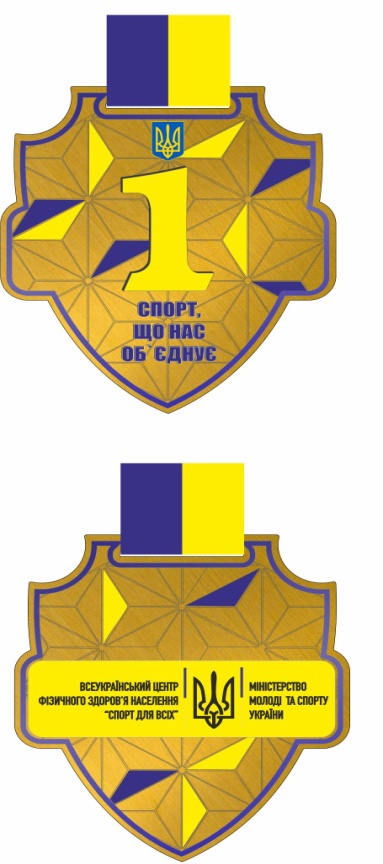 2.Медаль (розміром від 75 міліметрів) друге місце зі стрічкою  Медаль за IІ місцеКолір: сріблоРозмір: 75 мм.Вага: від  90 гр.Товщина: від 5 ммСтрічка: синьо-жовта прошита в медалі , ширина від 30 мм, довжина від 85 см (стрічка має мати висновок державної санітарно-епідомологічної експертизи ).Медаль рельефна індивідуальної форми в кольорах (золото, срібло, бронза) Кожна медаль  виготовляється за індивідуальним замовленням Замовника.  Зовнішній вигляд обов’язково попередньо стверджується наживо з Замовником протягом одного робочого дня.Гурт медалі повинен мати відповідний до призового місця колір (срібло).На лицьовій стороні корпусу медалі вказано рельефний номер призового місця.Вартість виготовлення та макетування  входить до ціни товару.Всі перераховані складові (стрічка, медаль) входять до вартості товару.810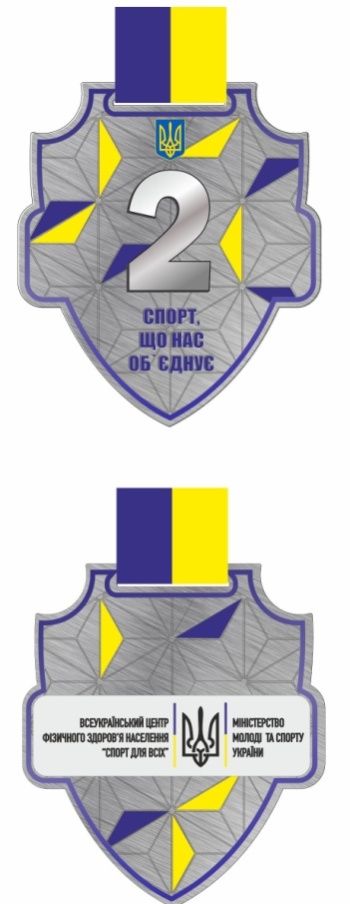 3.Медаль (розміром від 75 міліметрів)  третє місце зі стрічкою  Медаль за IIІ місцеКолір: БронзаРозмір: 75 мм.Вага: від  90 гр.Товщина: від 5 ммСтрічка: синьо-жовта прошита в медалі , ширина від 30 мм, довжина від 85 см (стрічка має мати висновок державної санітарно-епідомологічної експертизи ).Медаль рельефна індивідуальної форми в кольорах (бронза).Кожна медаль  виготовляється за індивідуальним замовленням Замовника.  Зовнішній вигляд обов’язково попередньо стверджується наживо з Замовником протягом одного робочого дня.Гурт медалі повинен мати відповідний до призового місця колір (золото, срібло, бронза).На лицьовій стороні корпусу медалі вказано рельефний номер призового місця.Вартість виготовлення та макетування  входить до ціни товару.Всі перераховані складові (стрічка, медаль) входять до вартості товару.810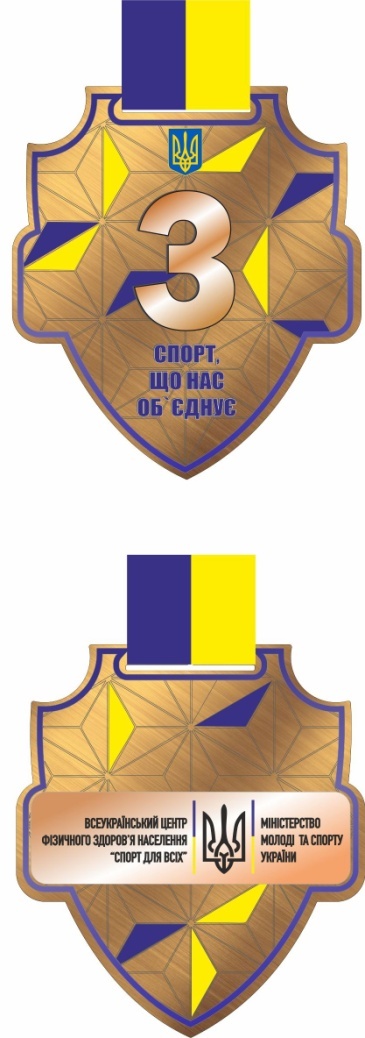 _____________________________________________________________________посада уповноваженої особи учасникапідпис та печатка (за наявності)прізвище, ініціалиПОКУПЕЦЬ ПРОДАВЕЦЬВСЕУКРАЇНСЬКИЙ ЦЕНТР ФІЗИЧНОГО ЗДОРОВ’Я НАСЕЛЕННЯ «СПОРТ ДЛЯ ВСІХ»Адреса: 01001, м. Київ, вул. Еспланадна, 17АКод ЄДРПОУ 26437415р/р UA098201720343140003000009605Головне Управління Державної казначейської служби України Печерського району м. КиєваМФО 820172Електронна адреса: alluksportforall@ukr.netНеприбуткова організаціяДиректор____________________ Андрій РЕБРИНА                        (підпис)
М.П.__________                       (підпис)М.П.№ п/пНайменуванняКількістьЦіна за одиницю з/без ПДВ, грн.Загальна вартість з/без ПДВ, грн.1.Медаль 1-місце8102.Медаль 2-місце 8103.Медаль 3-місце 810Разом з/без ПДВ, грн.,Разом з/без ПДВ, грн.,Разом з/без ПДВ, грн.,Разом з/без ПДВ, грн.,ПОКУПЕЦЬ ПРОДАВЕЦЬВСЕУКРАЇНСЬКИЙ ЦЕНТР ФІЗИЧНОГО ЗДОРОВ’Я НАСЕЛЕННЯ «СПОРТ ДЛЯ ВСІХ»Адреса: 01001, м. Київ, вул. Еспланадна, 17АКод ЄДРПОУ 26437415р/р UA098201720343140003000009605Головне Управління Державної казначейської служби України Печерського району м. КиєваМФО 820172Електронна адреса: alluksportforall@ukr.netНеприбуткова організаціяДиректор__________________ Андрій РЕБРИНА                        (підпис)
М.П.__________                       (підпис)М.П.________________________________________________________________________посада уповноваженої особи учасникапідпис та печатка (за наявності)прізвище, ініціали